نسبة بين شحنة الإلكترون الى 1110 x 176 كولوم\كج  الحالة الوحيدة لتكون راسب هو عندما يكون الحاصل الأيونيQsp  أكبــر من حاصل الإذابة Kspأول من أثبت وجود ضغط جوي للهواء وصمم جهاز البارومتر هو تورشلي بولتزمان و ماكسويل اقترحا النظرية الحركية الجزيئية البيوتان يستخدم كوقود للقداحةوغاز الطبخ آيزوبيوتان فهو آمن بيئيا لذا يستخدم في التبريد وبعض المنتجات مثل جل الحلاقة عملية هول-هيروليت هي عملية انتاج الألومنيوم بالتحليل الكهربائي نصف تفاعل الأنود مشتركة بين بطارية الفضة والبطارية القلويةقطب لا يشارك في عمليتي التأكسد والإختزال في خلايا التحليل الكهربائي مثل الغرافيت والبلاتين . قطب خامل (غير فعال )نواتج عملية تخمر سكر العنب والخبز  إيثانول و ثاني أكسيد الكربون أيونات لا تشارك في التفاعلات الأيونية . الأيون المتفرجالطعم اللاذع في المشروبات الغازية بسبب وجود أحماض كربونيك H2CO3  و فسفوريك H3PO4 الحمض الموجود في الليمون والجريب فروت هما حمض الستريك و الأسكربوبيك يستعمل الجيولوجيين حمض HCl للتعرف صخر الجير الذي يحوي CaCO3يحدد قانون سرعة التفاعل تجريبيا باستخدام طريقة مقارنة السرعات الابتدائيةمحلول الكافور والسليلوز   السلوليد تحليل الضوء الأبيض (ضوء الشمس أو مصباح كهربائي) ينتج طيف متصل  تحليل الضوء الصادر من مصباح الصوديومي أو الهيدروجين ينتج طيف منفصل  المركب يتكون دائما من العناصر نفسـها، وبالنسب نفسها قانـون النسـب الثابتـةإذا كونت عناصر أكثر من مركب فإن النسبة بين كتل أحد هذه العناصر التي تتحد مع كتلة ثابتة من عنصر آخر هي نسبة عددية بسيطة وصحيحة.. قانون النسـب المتضاعفة تغيير الحجم والضغط يغيران موضع حالة الاتزان فقط إذا كان عدد مولات المتفاعلات والنواتج مختلفةتكرار الخواص الكيميائية والفيزيائية عند ترتيب العناصر تصاعديا وفق أعدادها الذرية تدرج الخواص أقل قيمة ممكنة لدرجة الحرارة التي تكون عندها طاقة الذرات أقل ما يمكن. الصفر المطلقالطهي في قدر الضغط مثال عملي على قانون جاي لوساك للغازات عملية الشهيق والزفير مثال على قانون بويل للغازات انفجار البالون عند تعرضه لفترة طويلة لأشعة الشمس مثال على قانون شار للغازات العالم الذي اثبت أن تفاعلات الاحتراق طاردة للحرارة لافوازييه أول من تعرف على خواص الأكسجين لافوازييه العالمان هاربر و بوش وضعا عملية لتحضير الأمونيا (النشادر)يستعمل في نفخ أكياس الهواء (أكياس الأمان) في السيارة  أزيد صوديوم NaN3 المادة الصلبة التي تنتج خلال تفاعل كيميائي في محلول ما : راسب  الأملاح التي تتسبب في عسر الماء CaCO3 , CaSO4  ,  CaMg(CO3)2ظاهرة الترسبات الكلسية على الجدران الداخلية للسخانات وفي المكوى البخاري حيث تترسب الملح الكلسية على الفتحات الخاصة بالبخار مما يسبب إغلقها . الحنفيات  دليل على عسرة الماء إذا كانت حرارة التبخر المولارية للامونيا هي 23.3 كيلوجول فما مقدار حرارة التكثف المولارية للأمونيا  -23.3 كيلوجول "التغير في انثالبي التفاعل يعتمد على طبيعة المتفاعلات والنواتج وليس على مسار التفاعل " هذا نص قانون هسيعد حرارة تكوين ثالث أكسيد الكبريت المتسبب في الأمطار الحمضية محتوى حراري قياسي يستعمل في الحفر على رقائق السليكون في عملية انتاج اشباه الموصلات في الالكترونيات سادس فلوريد الكبريت SF6قدرة المخاليط الغير متجانسة على تشتيت الضوء تأثير تندال ويستخدم تأثير تندال في تحديد كمية الجسيمات المنتشرة في المخلوط المعلقآلية عمل أكياس الهواء تتم بتفاعلات من نوع :تفكك   _ إحلال   _  احتراق   _   تكوينالمركب ذو أعلى طاقة شبكة بلورية : NaCl        _       LiCl        _        KCl        _ RbClأي من التالي يعتبر قاعده قوية :HCl          _        NaCl         _        OH-           _             H+إذا تساوت عدد مولات الغازات على طرفي المعادلة (nreact. = nprod. ) فإن تغير الحجم والضغط ......... في حالة الاتزان يؤثران         _         لا يؤثران      _     يؤثر الحجم فقط           _   يؤثر الضغط فقط مدى قابلية المادة لاكتساب الكترون تعرف بـ :جهد الخلية      , جهد الاختزال           ,  جهد الأكسدة             , جهد القطب الوحدة المستخدمه في قياس جهد الخليه :أمبير           _,  جول          _      فولت          _        نيوتن تسمى عملية الاكسدة قديما بانها تفاعل المادة  بـ :النيتروجين    _ الهيدروجين    _  الكربون   _ الأكسجين من أقوى العوامل المؤكسده التالية :الكلور      _    الفلور     _ البروم       _ اليود أي خلية من الخلايا الكهروكيميائية التالية لا تحتوي على قنطره ملحيه :الخلية الجلفانية  _  الخلية الكهربائية   _ الخلية الحلقية   _ خلية رذرفوردمعظم مساحة الذرة تكون في :النواة   _ الالكترونات    _ البروتونات   _ الفراغ تتركز معظم كتلة الذرة في :الفراغ المحيط بها _ النواة   _ النيوترونات    _ البروتونات  عناصر المجموعه السابعة في الجدول الدوري تسمى :الهالوجينات    _  النبيلة     _    الخاملة    _ القلويات عندما نعمل تحليل كيميائي لمادة ونجد ان pH لها هو 2.3 تعد المادة حمضية قوية   _  قاعدية قوية  _  حمضية ضعيفة  _  قاعدية ضعيفة التفاعلات العكسية تكون بـ :الخلية الكهربائية  _ الخلية الجلفانية  _ الخلية الكهرومغناطيسية  _ لا شيء مما ذكر عدد إلكترونات الذرة يساوي عدد النيوترونات    _    البروتونات   _   التكافؤ     _ الكتلة العالم الذي أستطاع أن يحدد شحنة الإلكترون شادويك  _ طومسون   _  ميليكان العالم الذي ساهم في اكتشاف النيترونات هو : شادويك   _  رذرفورد   _ طومسون   _  دالتونالذرة الوحيدة التي لا تحتوي على نيوترونات هي :هيليوم  _  هيدروجين   _ أوكسجين    _  نيتروجين عدد يحدد هوية الذرات وأنويتها هو :العدد الذري _  العدد الكتلي  _   عدد النيوترونات   _  عدد التكافؤ  تسمى الكترونات في المجال الخارجية للذرة :إلكترونات التكافؤ  _ الإلكترون  _ الكم   _ ثابت بلانك  العلاقة بين طاقة الكم والتردد :عكسية – طردية – متساوية – لا توجد علاقة ما هي وحده قياس التردد :جول  _ نيوتن – هيرتز – الطول الموجي اقصر مسافة بين قمتين متتاليتين او قاعيين متتالين :التردد – الطول الموجي   _ سعة الموجة – فوتون عدد الموجات التي تعبر نقطة محددة خلال ثانية،التردد – الطول الموجي   _ سعة الموجة – فوتونمقدار ارتفاع قمة أو انخفاض قاع عن مستوى خط الأصل التردد – الطول الموجي   _ سعة الموجة – فوتون سعة الموجة تتأثر بـ الطول الموجي   _   التردد     _     الطول الموجي والتردد   _   لا تتأثر بالطول الموجي ولا التردد الروابط التي تربط جزيئات البروتين  هي راوبط من نوع ببتيدية   _    إيثرية    _    إسترية  _   الروابط التي تربط جزيئات الكربوهيدرات هي راوبط من نوع ببتيدية   _    إيثرية    _    إسترية  _   الروابط التي تربط جزيئات الدهون  هي راوبط من نوع ببتيدية   _    إيثرية    _    إسترية  _   رمز مستوى الطاقة  الرئيسي :L   _    n     _   b    _     Vعندما أراد العلماء معرفة مكونات الذرة درسوا العلاقة بين :المادة وطولها – المادة وشحنتها – المادة وكثافتها – المادة وكتلتها توضح نظرية دالتون قانون :النسب الثابتة  _  النسب المضاعفة – النسب الذرية – حفظ الكتلة تتكون المادة  من اجزاء صغيرة جدا تسمى : الذرات – الجزيء  _ العنصر – المركب  أول من اقترح ان المادة  ليست قابلة للانقسام إلى مالا نهاية هو العالم :أرسطو           –      ديمقراط           –      دالتون      –      شادويكأي مما يلي ليست خاصية فيزيائيه :الذوبانية  _  اللون  _ الكثافة  _ الكهروسالبية تعرف عمليا تبخر المادة  الصلبة دون ان تنصهر بـ :التسامي – التكاثف – التبخر – الانصهار أي مما يلي مثال على العنصر :ألمنيوم  _  سبيكة النحاس – الملح – المجوهرات أي مما يلي مثال على المخاليط المتجانسة :الكلور – الهواء – النيكل – السيليكون الصفوف الأفقية في الجدول الدوري تسمى فئة العناصر – المجموعة (العائلة) – شبكات – دورات أي من السمات التالية تميز المادة  :الكتلة والسرعة   _  الوزن والسرعة  _  الكتلة والحجم  _  الوزن والحجم أي مما يلي مثال على المركب :الذهب – الفضة – الأسبرين _  النحاس أي من التالي مثال على العنصر :الماء – الهواء – السكر – أكسجين مزيج مكون من مادتين او اكثر يسمى مركب   _   مخلوط     _ عنصر حالة من حالة المادة  توجد في النجوم الصلبة – الغازية – السائلة – البلازما حالة من حالات المادة لها صفة الجريان وتأخذ شكل الوعاء الذي تحتويه :الصلبة – السائلة  _ الغازية _  البلازما أي القطع الزجاجيه التي تستخدم في المختبر لا يتم استخدامها مع لهب بنسن  الدورق – المخبار المدرج – كأس – أنبوبة اختبار أي من هذه المواد الكيميائية لا توجد في الطبيعة أمونيا   _  كلوروفلوروكربون  _   أوزون   _   فلور في نهاية التجربة , العالم يكوّن استنتاجاً يستند على :المتغير – القانون العلمي – الحصول على البيانات – الضابط أي مما يلي ليس مادة  :الهواء – الذرات – الأشعة فوق بنفسجية – الشمس أي الظواهر الآتية تؤدي إلى تكون كهوف كبيرة في الصخور الجيرية وتلف الأبنية والمواقع الأثرية مع مرور الزمن ثقب الأوزون      _       التلوث الإشعاعي    _         الأمطار الحمضية      _   الاحتباس الحراريأهم مسببات الأمطار الحمضية : N2          _            O2               _            CO           _             SO2من هو العالم الذي اكتشف فطر البنسلين بطريقة غير متوقعة  :رولاند     –    فلمنج    –   جوليان هيل    –     مولينا أي مما يلي لا يعتبر مثال على البيانات النوعية  :الرائحة _  الطعم  _  الشكل  _ الضغط أي مما يلي لا يعتبر مثالا على بيانات كميه  :السرعة               – اللون                      – الوزن          _ الحجم العلم الذي يهتم بدراسة نظريات المادة هو علم الكيمياء  :الفيزيائية _    الحيوية   _   الذرية   _   البيئية العلم الذي يهتم بدراسة المواد التي لا تحتوي على كربون بشكل هو علم الكيمياء الحيوية   _   العضوية   _     الغير عضوية    _   التحليلية أي المصطلحات التاليه عبارة عن تفسير مرئي أو لفظي أو رياضي للبيانات التجريبية :النموذج  _  الفرضية   _  المتغير    _   الاستنتاج اول عالم حضر مركب كلوروفلوروكربون هو :دويسون  _ مونتريال   _   جوليان هيل   _  توماس ميجلي  ماهي كميه الاوزون الذي يجب ان توجد في الجو :100 DU    _   200 DU     _    300 DU     _  400 DUأي المصطلحات التاليه تعرفه بأنها تركيب محدد وثابت :التفاعل الكيميائي  _   المعادلة الكيميائية   _   الخواص الكيميائية – المادة الكيميائية تقع طبقه الاوزون في ستراتوسفير   _    توربوسفير    _  ثيرموسسفير    _   أوكسوسفير تختلف طاقة المجال 4s  عن طاقة المجال 3d بأن طاقة المجال  4s   :أقل – متساويان _  أعلى – غير معروف الخلية الجلفانية نوع من أنواع الخلايا :الكهروكيميائية    _   المغناطيسية     _  الكهروحرارية    _   الكهربية مركبات عضوية توجد في العطور والنكهات الطبيعية والفواكه كحولات      _     ألدهيدات      _      إسترات     _    أمينات عملية الترسب عكس عملية  :التسامي – الانصهار – التبخر – التكاثف أي مما يلي ليس من القوى الجزيئية قوي التشتت   _  الثنائية القطبية   _   الروابط الهيدروجينية   _  قوى التلاصق محاليل الاحماض تحول لون ورقة تباع الشمس إلى  :الأحمر _   الأخضر   _   الأصفر  _   الأزرق محلول يقاوم التغير في pH :محلول قياسي – محلول منظم  _   محلول حمضي   _   محلول قاعدي أي المخاليط الآتية متجانسة:مخلوط المكسرات _  السلطة _  ملح الطعام  في الماء  _  مجموعة من الفواكه أي من الأمثلة الآتية يعد تغيراً كيميائياً:كسر لوح زجاجي   _   تقطيع ورقة _  احتراق ورقة  _   صقل الألماس المركب الأعلى طاقة شبكة بلورية, هوLiF     _     LiCl      _    LiBr      _   LiI الشكل الهندسي في جزيء CO2 هو:هرم ثلاثي _  منحني (زاوي)    _   خط مستقيم  _  مثلث مستوٍتهجين ذرة الأكسجين في مركب H2O من نوع:  SP2        _   SP3      _ SP      _    SP3dانتقال الإلكترون من مستوى الطاقة 4 إلى مستوى الطاقة 2 , ينتج: السلاسل تحت الحمراء (باشن) _    السلاسل فوق البنفسجية (ليمان)    سلاسل الضوء المرئي (بالمر)     _     طيف الامتصاص كل إلكترون يشغـل المجال الأقل طاقة , هو:مبدأ أوفباو     _   مبدأ باولي   _  مبدأ الشك   _   قاعدة هوند جسيم لا كتلة له , يحمل كماً كم الطاقة هو:إلكترون   _    فوتون   _  بروتون    _    نيوترون في تجربة قياس, أثر (التحريك) في سرعة ذوبان الملح في الماء, يعد التحريك:متغير مستقل  _ متغير تابع   _  ضابط  _   استنتاج الاسم العلمي لمركب CaI2 هو: أكسيد الكالسيوم _  يوديد الكالسيوم  _  يوديد البوتاسيوم _  كلوريد الكالسيومكلما ازداد التردد للموجة :زاد طولها     _    زادت طاقتها     _    قل طاقتها     _ لا شيء مما سبق عدد النيترونات لعنصر عدده الذري 10 وعدده الكتلي 22 هو:10   _   22   _   12    _    15 رائحة الكائنات الميتة والمتحللة تتسبب فيها الكحولات _  الألدهيدات  _ الأميدات  _ الأمينات بطارية مركم الرصاص من نوع بطارية أولية        -          بطارية ثانوية الصيغة R_NH2 هي الصيغة العامة ل: الكحولات   _ الأميدات  _ الأحماض الكربوكسيلية  _  الأمينات يستعمل مخدرا في العمليات الجراحية: ميثانول   _  ثنائي إيثيل إيثر  _  ثنائي هكسيل حلقي إيثر  _  أسيتون مانع لتجمد الوقود في الطائرات :جليسرول     _  أسيتون   _   إثيل ميثيل إيثر  _   فورمالدهيد في التوزيع الكتروني يحتوي 2p6  فأن عدد المدار الرئيسي يساوي 2     _    6            4      _   0أي مما يلي لا يكون داخل النواة  : إلكترون    _    بروتون     _    نيوترون     _    لا شيء مما ذكر الألكانات هيدروكربونات تحوي فقط روابط :  رباعية  _   ثلاثية  _     أحادية    _   ثنائيةفصل النفط الي مكونات ابسط بتكثيفها عند درجات حرارة مختلفة يسمى :  التكسير الحراري   _   البلمرة   _    التبخير السطحي   _   التقطير التجزيئي . الهيدروكربون غير المشبع يحوي روابط: أحادية فقط  _   ثنائية أو ثلاثية  _   أحادية وثنائية وثلاثية  _  ثنائية وثلاثية الصيغة العامة للالكانات : Cn H2n     _       Cn H2n+2    _    Cn H2n+1   _    Cn H2n-2ابسط المركبات العضوية تحوي الكربون والهيدروجين فقط :الكحولات   _    الهيدروكربونات    _    الألدهيدات   _  الإيثرات احد المواد التالية يعتبر حمض لويس:F-              _           N3-               _                 Cu++          _    NH3احد المواد التالية يعتبر قاعدة لويس : BF3      _           Zn++             _            HCl             _       F- مادة لها القدرة علي كسب زوج الكترونات حمض لويس _  حمض أرهيدوس  _  حمض برونستد _ قاعدة لويس مركب ايوني يتكون من أيون موجب من القاعدة وأيون سالب من الحمض  :قاعدة   _    ملح   _  حمض   _   متعادل استخدام محلول قاعدي معلوم التركيز لتحديد تركيز محلول حمضي  :الجلفنة  _  المعايرة   _    التقطير   _    التكسير عند نقطة المعايرة يتغير لون :الحمض _    القاعدة   _     الكاشف  _   الملح لقياس الضغط الجوي نستخدم :مانومتر   _     بارومتر    _    هيترومتر    _     سيزومتر مانومتر يستخدم لقياس :الكثافة  _  الضغط الجوي _  ضغط غاز محصور  _  الكتلة ما هي الرابطة الاقوى :الأيونية  _  التساهمية   _   التشتت  _  ثنائية القطب عندما تدخل مادة حافزة في تفاعل ما فإنها تغيره تغيراً : كيميائيا  _  فيزيائيا  _   مستقلا   _   متغيرا اي مما يلي جزيئاته لا تكون روابط هيدروجينية :الماء   _    كلوريدهيدروجين    _   أمونيا   _   ميثان اي مما يلي جزيئات ليست قطبية :الماء   _    كلوريدهيدروجين    _   أمونيا   _   ميثان ارتفاع الماء داخل الأنابيب الرفيعة بسبب : الخاصية الشعرية  _  اللزوجة   _   التوتر السطحي   _   الطفو العالم الذي اكتشف الفوتونات هو :ألبرت آينشتاين  _   رذرفورد  _  طومسون  _  بلانك منطقة ثلاثية الابعاد تصف الموقع المحتمل لوجود إلكترون :المستوى   _   الفراغ   _    النواة    _    التدفق الضوئي شكل المستوى الفرعي S  :حلزوني   _    كروي    _     ليس له شكل  _   لا شيء مما ذكر الحركة البروانية تمنع جسيمات المذاب من .... في المخلوط : الترسب  _  الترابط  _   التأين  _   الذوبان يمكن فصل المركبات الحيوية عن بعضها باستخدام طريقة : الترشيح   _   البلورة   _   التقطير   _ الكروماتوجرافيا احد فروع علم الكيمياء الذي يستقصي مواد التغليف في البيئة حيوية   _   بيئية   _    عضوية   _   تحليلية احد المواد يعتبر خليط متجانس  :الشاي  _  سلك نحاس  _   الدم   _   لا شيء مما ذكر بحث يهدف لحل مشكله ما :نظري  _  تطبيقي  _   عملي   _    وصفي  أحد فروع علم الكيمياء يدرس مركبات الكربون بشكل عام :حيوية  _   فيزيائية   _   تحليلية   _  عضوية عند اضافة بروتون إلى ذرة عنصر ما يتكون  :عنصر جديد  _  أيون سالب  _  نظير للعنصر  _  يبقى العنصر كما هو .عند اضافة نيوترون إلى ذرة عنصر ما يتكون  :عنصر جديد  _  أيون سالب  _  نظير للعنصر  _  يبقى العنصر كما هو .اشعة المهبط تنجذب نحو المجال المغناطيسي :السالب  _ الموجب _ المتعادل  _  المتعاكس أشعة المهبط هي جسيمات تحمل شحنة : 
‏أ) موجبه.    _   ‏ب) متعادلة.      ‏_   ج) سالبة.       _   ‏د) متأينة .عنصر الفلور له  :أقل طاقة تأين  _  أكبر طاقة تأين  _   أقل كهروسالبية  _  لا شيء مما ذكر اول من اعتقد بوجود الذرات بناء علي تجارب عملية:دالتون  _  ديمقريطس  _ رذرفورد  _  شادويك    خروج الغاز من ثقب صغير يسمى:التدفق  _  الدوران  _  الانتشار  _ الانصهار الانضغاط خاصية تميز : الغازات  _  الفلزات  _  النواة  _   الإلكترونات الزيت لا يذوب في الماء لأن :الماء قطبي  _  الزيت قطبي _ الماء غير قطبي  _  الزيت غير قطبي أقوى أنواع الترابط بين الجزيئات هو الترابط : ثنائي القطب  _  ب- الهيدروجيني  _   ج- الفلزي   _   د-   (أ , ج)الرابطه الاكثر قطبيه فيما يلي هي : H-F    _     H-Br    _    H-Cl     _     H-Iاي الروابط التي تعتبر غير قطبية :C-O    _    C-F    _    C-H     _   C-Nما عدد الروابط التي يكونها عنصر الكربون مع غيره من الذرات :4    _     5    _     3    _    6   .ينشأ التيار الكهربائي من خلال التفاعل الكيميائي في : الخلايا الجلفانية  _   البطاريات   _   الأسلاك  _  الفلزات عدد تأكسد النيتروجين في المركب HNO3 :-2            _        -3         _       +4        _    +5عنصر الفسفور P العدد الذري له 15  أي أنه في الدورة : الرابعة    _     الثالثة   _   الخامسة   _   السادسة  ماذا ينتج عن تفاعل جزيء فركتوز + جزيء جلوكوز :لاكتوز  _   فركتوز  _   سكروز  _ جلوكوز  أصغر جزء من العنصر يحمل صفات العنصر : المخلوط    _   النواة  _   الذرة  _   المحلول من مراحل انتاج النفط :التجميد _  التحويل  _   الاستقصاء  _   لا شيء مما ذكر القانون العام للغازات PV=nRT ,بحيث ان P هو : الضغط  _   الحجم  _  عدد المولات  _  ثابت الغاز تتناسب اللزوجة مع درجة الحرارة تناسبا :عكسيا  _    ب-  طرديا  _   ج- متساو  _  د-  (أ , ب) تزيد سرعة انتشار الغاز كلما : زاد وزنه الجزيئي  _  زادت كثافته  _  قل وزنه الجزيئي  _   لا شيء مما ذكر أقل قيمة لطاقة التأين هي لعناصر المجموعة  :الأولى  _  الثالثة  _  السابعة  _  الثامنة أشعة جاما هي عبارة عن :إلكترونات  _   نواة ذرة الهيليوم  _  نواة ذرة الهيدروجين  _  نيوترونات عدد أفوجادرو هو عدد الجزيئات في لتر واحد من المادة _  جرام واحد من المادة  _  مول واحد من المادة _ لا شيء مما ذكر الإشعاع الكهرومغناطيسي يحمل شحنةموجبة   _ سالبة  _  غير مشحون (متعادل )  _ حميع الخيارات خاطئةاصغر جزء من العنصر يمكن ان يدخل في التفاعلات الكيميائية دون ان ينقسم : النواة  _   الذرة  _    المخلوط   _    المركب  فرع من الكيمياء يهتم بأنواع المواد ومكوناتها : كيمياء عضوية  _  كيمياء تحليلية  _   كيمياء فيزيائية  _  كيمياء حيوية اسم ألكان غير متفرع يحتوي على 10 ذرات هيدروجين  بروبان  _  بيوتان  _  بنتان  _   ديكان " لايمكن أن تنقسم  الذرات أثناء التفاعل الكيميائي " إحدى بنود نظرية :طومسون. 	_   . أرسطو .   	_.  دالتون    _   بور . مكتشف النيوترون هو العالم :. شادويك .	_    . شرودنغر . 	  _    . ثومسون . 	 _  . ميليكان . جميع العبارات الآتية تعد من خصائص الأشعة المهبطية ما عدا :تسير في خطوط مستقيمة .	عبارة عن دقائق مادية .تمتلك طاقة حركية . 	مشحونة بشحنة موجبة . تمكن ميليكان من تجربة قطرة الزيت من تحديد : النسبة بين شحنة الإلكترون إلى كتلة.	    _      ج - كتلة الإلكترون النسبة بين الأيون الموجب إلى كتلة .           _       د. شحنة الإلكترون  أول عالم اقترح الحركة الدورانية للإلكترون حول النواة هو :. شرودنجر . 	_  . رذرفورد. 	_   . شادويك . 	_ . بور .أحد الجسيمات الآتية اكتشف متأخراً :الإلكترون  	_     النواة  	_  النيوترون	_   . البروتون .  اقترح اسم الإلكترون العالم :بيكريل . _   ستوني . _	. ثومسون .   _  . فارادي .اكتشف ظاهرة النشاط الإشعاعي من قبل :. بيكريل . 	_. رذرفورد.	_  . ايرين كوري .	_  . مدام كوري . أول تحويل نووي لأحد العناصر ، قام بإجرائه رذرفورد ، عندما حول ذرة النيتروجين إلى:. نيون . _  أكسجين  _ بريليوم  _  كربون 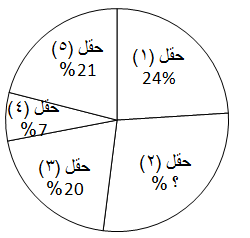 في الشكل التالي الذي يمثل نسبة إنتاج الزيت في خمسة حقول	 ما نسبة انتاج الزيت في الحقل ٢؟ %17   _    34%    _    28%   _   41%  البروتونات تمتلك الشحنة :السالبة   _   الموجبة   _   عديمة الشحنة   _    متعادلة ينتهي التوزيع الإلكتروني لعناصر الفلزات القلوية بـ :nS2nP2   _    nS1    _   nS2     _    nS2nP1النسبة بين عدد جزيئات غاز الأكسجين NO2  إلى ذرات الآرجون  NArفي حجوم متساوية منهما عند نفس الظروف تساوي :1:1         _       2:1      _       1:2       _    1:3ما وحدة قياس الكتل الذرية ؟جرام    _     مول   _     جرام\مول     _    وحدة كتلة ذرية (a.m.u) (و . ك . ذ)يحضر فلز المغنيسوم بطريقة  :سللفاي   _    جرينارد  _   باير   _   لا شيء مما ذكر تأخر اكتشاف النيوترون بسبب كونه : . عالي السرعة.  _	. متعادل الشحنة .  _	قليل الكتلة .  _ صغير الحجم .أكدت تجربة بويل على الغازات على وجود : الأنوية .  _  . الإلكترونات .	_  . الجزيئات .  _  الفراغات بين الذرات .- أحد الإنجازات الآتية تحققت على يد العالم أفوجادرو هو اكتشاف :الأشعة السينية .   _   الجزيئات.. 	_   . العدد الكتلي . 	_   العدد الذري .العالم الذي ينسب له الفضل في اكتشاف النواة هو :.جيمس شادويك .	_  . نيلز بور . 	_   . ارنست رذرفورد .  _  . جون دالتون . وفقاً لجون دالتون :تتألف الذرات من جسيمات صغيرة .تتحول الذرة إلى ذرة أخرى أثناء التفاعل الكيميائي .ذرات جميع العناصر لها نفس الشكل والكتلة .ذرات العنصر الواحد لها نفس الخصائص . مكتشف الإلكترون هو :. ستوني . 	_. رذرفورد. 	_. ميليكان . 	_  طومسون . تحتل النواة :معظم كتلة الذرة والقليل من حجمها .القليل من كتلة الذرة والقليل من حجمها .معظم كتلة الذرة ومعظم حجمها .القليل من كتلة الذرة ومعظم حجمها . أكثر النماذج الذرية قبولاً في الوقت الحاضر هو النموذج :الذري لبور .  _   ج- الذري لدالتون .               الميكانيكي الموجي . _  د-. الذري لرذرفورد.  19- عدد المستويات الفرعية في مستوى الطاقة الرئيس الرابع ( n = 4 ) 3 8       _         4           _            2            _           1عدد أفلاك المستوى الفرعي p هو : 7    _            5           _              3                 _            1المركبات التي لا تذوب في المذيبات القطبيهأيونية _  تساهمية _  عضوية _  قلوية ما السكر الذي صيغته الجزيئية (C6H12O6) ؟مالتوز _  جلوكوز   _   سكروز   _   لاكتوز يتم الكشف عن النيتروجين في المواد العضوية باستخدام أيونات :الكبريت  _  الفضة  _   الحديد  _   الرصاص نسبة الكربون المئوية في النفط تتراوح ما بين :90-58 %    _    80-70 %   _      55-45 %   _       15-5 % تنتمي المركبات العضوية التي تتضمن المجموعة (R-C(O)-R)   إلى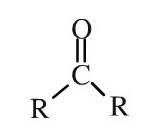 إيثر   _  إستر    _   كيتون   _  ألدهيدما ناتج تفاعل هاليدات الحموض مع الماء ؟ كحول   _   حمض  _   إستر  _   الدهيد مارتبة التفاعل ( xA yB ) ؟ فقط رتبة x      _     فقط رتبة y    _  y + x     _      لا يمكن تحديدها إذا كانت الحرارة اللازمة لرفع درجة حرارة 500 g  من الماء من 25 C إلى 30 C  تساوي 10,460 J، فإن حرارته النوعية (بوحدة J/g.c )  هي  :20.92    _    8.314     _    4.184     _     0.047 جميع الوحدات الأتية وحدات طاقة ما عدا  :باسكال  _  كالوري  _  جول  _  لتر\ضغط جوي أي الذرات الآتية لها أقل ألفة إلكترونية ؟8O     _        16S       _       9F         _           15P يتلوث الهواء إذا زادت فيه نسب :النيتروجين   _   ثاني أكسيد الكربون    _    الأكسجين    _  بخار الماءجزيء الماء :قطبي  _   أيوني   _   خطي   _    مثلث  ما تكافؤ العنصر الذي عدده الذري 9 ووزنه الذري 19 ؟ صفر  _    أحادي    _   ثلاثي    _  خماسي  الذرة معظمها فراغ " . هذا القول لـ : دالتون   _  طومسون  _   فاراداي   _   رذرفورد أي المواد الآتية لها أعلى درجة غليان ؟كحول _  ألدهيد  _   إيثر  _    حموض العضوية ما الصفة العامة للألكينات ( AlKenes )؟CnH2n  _    CnH2n-1   _   CnH2n-2      _      CnH2n+2  جميع العوامل الآتية تؤثر على سرعة التفاعل الكيميائي ما عدا :المواد الحفازة   _   درجة الحرارة  _   حرارة التفاعل   _   مساحة السطح نوع الرابطة بين البروتون (H⁺) وجزيء الماء :أيونية   _    تساهمية   _    هيدروجينية    _    تناسقية عناصر المجموعة الثالثة تكون كربيدات  :أيونية    _     تساهمية      _   عضومعدنية   _     تناسقية تم ترتيب العناصر في الجدول الدوري الحديث حسب : أوزانها الذرية  _   أعدادها الذرية     _  خواصها الفيزيائية   _    جميع ما سبق الترتيب الإلكتروني الصحيح لذرة P 15 هو : 1S,2S,2P,3S,3P    _    3P,1S,2S,3S        1S,2S,2P,3S,SP     _    1S,2S,2P,3P  انبعاث الأشعة من نوى بعض الذرات يعرف باسم : الظاهرة الكهروضوئية   _   النشاط الإشعاعي   _    الطيف الذري    _   طيف الانبعاث أي المحاليل المائية التالية لا توصل التيار الكهربائي؟ KCl      _   HCl    _    C6H12O6	_    NaOH أعلى الجسيمات الآتية كتلة هو :البروتون  _   النيوترون   _   الإلكترون   _   ألفا عدد الكم الذي يحدد شكل المدارات الذرية هو :الرئيسي   _   الثانوي   _   المغناطيسي    _   المغزلي   سعة الغلاف الإلكتروني الثالث من الإلكترونات تساوي  32  _   27   _    18   _    9سعة الغلاف الإلكتروني الرابع من الإلكترونات ؟  32    _      18     _     2     _      16تميل جزيئات المادة في الحالة الغازية لأن :تتحرك حركة ثابتة   _   تتحرك حركة انزلاقية     تتحرك حركة عشوائية   _   لا تتحرك جزيء السكروز Sucrose “أو سكر المائدة ” يتكون من :جلوكوز وفركتوز    _    وحدتي جلوكوز    _     جلوكوز ومانوز  _   سكر نشا مادة ألانين alanine تدخل في تركيب  : سيليلوز   _    بروتين    _   الزيوت النباتية    _    بلاستيك رقم التأكسد لـ Mn في أيون البرمنجنات MnO4-  هو :   -8                 _        -1       _       +2      _      +7كم حجم حمض الكبريت المركز (10 مولار) بالمللتر يجب إضافته إلى الماء لتحضير 250 مللتر من حمض الكبريت تركيزه 0.2 مولار ؟ 5     _     10     _     15     _     20    تميل جزيئات المادة في الحالة الصلبة إلى :التحرك بثبات   _   تبقى دون حركة    _    تنزلق بحرية    _    تهتز عند موضع الثبات ما الاسم النظامي ( IUPAC ) للجزيء CH3CH2CHClCH3   ؟ 2- كلوروبيوتان    _   3- كلوروبروبان   _   2- كلوروإيثان    _    3- كلوروبنتان  أي الخطوط في منحنى الاذابة أدناه يمثل أفضل علاقه بين درجة الحرارة ودرجة ذائبية غاز في سائل؟ 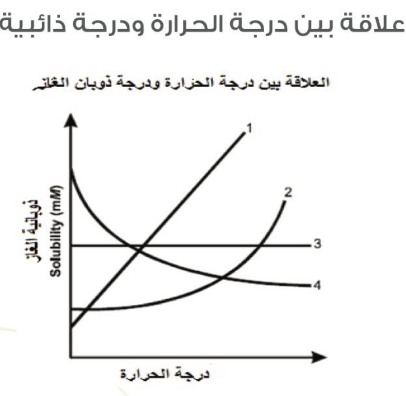 1234 أي المركبات التاليه سوف ينتج عندما يتفاعل البنزين (C6H6 )تفاعل استبدال مع حمض النيتروز  HNO2؟ C6H5NH2     _     C6H5NO     _     C6H5NO2     _    C6H5NO3 أفضل وصف للنظرية العلمية هو: لا يمكن أن تتغير ابدًا.    _   تم اختبارها بشكل جيد , وتفسر نطاق واسع من الملاحظات. يمكن إثباتها بتكرار التجارب   _   قد تتغير في كل مرة يتم فيها الاختبار   تصنف بيكربونات البوتاسيوم (KHCO3) على أنها مخلوط غير متجانس _  عنصر  _  مخلوط متجانس   _  مركب تقدر قيمة pH لمحلول HCl تركيزه 1.0x10-5  مولار 2            _             3          _              4           _              5 افترض لديك مخلوطا من ( 8 جرام سكر و 5.20 جرام ملح و 100.01 جرام نشارة خشب). ما الكتلة الكلية للمخلوط ؟ 1 x 1022    _    1.13x102   _   1.1x1022     _    1.132x1022 في حاله سكب مادة كيميائية على قدميك ، فأول خطوة يجب أن تفعلها هي :غسل المنطقة بالماء  _   الذهاب لمركز طبي  _ انتظار الإسعاف   _    سكب مادة لتعادلها التخمين العلمي الذي يمكن اختياره هو : نظرية   _   فرضية   _   قانون طبيعي   _   نموذج يتحدد الغلاف الإلكتروني الذي ينتمي إليه الإلكترون بواسطة عدد الكم  :أ ) الرئيس .             _ ب) الثانوي .        _  ج ) المغناطيسي .   _د ) المغزلي . الصيغة الكيميائية لصودا الغسيل هي : Na2HCO3   _     NaSO4.5H2O   _    Na2CO3.10H2O    _    _   لا شيء مما ذكر يستخلص فلز الألمنيوم بالتحليل الكهربي لخام : أ ) البوراكس   . _          ب ) البوكسايت .   _ ج ) سليكات الألومنيوم .  _     د ) الكربورندم ينتج عن التفاعل بين الكربون وأكسيد السيلكون 
أ ) الكربون والسيلكون .                _  ب) أول أكسيد الكربون وكربيد السيلكون . 
ج ) أول أكسيد الكربون والسيلكون .          _  د ) ثاني أكسيد الكربون والسيلكون . يضاف أكسيد الحديديك إلي غاز الفحم للتخلص من :   أ ) بخار الماء .     _     ب) كبريتيد الهيدروجين .    _ ج ) الشوائب .   _ د ) فوق أكسيد النتروجين  جميع الخصائص الآتية للعناصر الانتقالية صحيحة باستثناء أن  :
أ ) جميعها فلزات .       _   ب) لها حالة تأكسد واحدة . 
ج ) مركباتها ملونة .     _  د ) ذراتها تحتوي على مدارات d ، f .  كم كتلة الماء بوحدة kg  اللازمة للحصول على 8x10 مول نشادر حسب التفاعل 2NO  +  3H2O  2NH3 + 1\2O2  10 x 12  _    8 x  10   _    2160   _   120كم يصبح حجم عينة من غاز ضوعف ضغطها وخفضت درجة حرارتها المطلقة إلى النصف ؟  أ ) لا يتغير . .     _    ب) ربع الحجم الأصلي .    ج ) نصف الحجم الأصلي .   _  د ) ضعف الحجم الأصلي .  عند أي درجة حرارة وضغط تحيد الغازات الحقيقية عن السلوك المثالي ؟ أ ) درجة حرارة وضغط عاليين .         _     ب) درجة حرارة وضغط منخفضين . 
ج ) درجة حرارة عالية وضغط منخفض . _      د ) درجة حرارة منخفضة وضغط عالٍ  أي العوامل الآتية يزيد من ذوبان الغاز في السائل ؟ زيادة الضغط الجزئي للغاز فقط .                       رفع درجة الحرارة فقط .  زيادة الضغط الجزئي للغاز ورفع درجة الحرارة .  خفض الضغط الجزئي للغاز ورفع درجة الحرارة .  ما درجة تجمد محلول حضر بإذابة 82 g من جليكول الإيثلين    C2H4(OH )2  في 500 g من الماء (علماً بأن ثابت انخفاض درجة التجمد Kf =1.86 درجة مئوية / مولال(  :    1.86   _     2.45       _      2.96    _  4.92 ∆T =Kf  m ,الكتلة الجزيئية للمذاب   = 12(2) + 4 + (16+1)×2 =  62 جم\مولعدد مولات المذاب = الوزن\الوزن الجزيئي  = 82\62 = 1.32 مولكتلة المذيب بالكيلوجرام = 500÷1000 = 0.5 كجمتركيز المحلول m  = عدد مولات المذاب\ وزن المذيب (كجم) = 1.32÷0.5 = 2.64 مولال∆T  = 1.86 × 2.64 =  4.91 يؤدي العامل الوسيط إلى : أ )       زيادة تركيز المواد المتفاعلة .            _            ب ) زيادة تركيز المواد الناتجة . 
ج ) زيادة طاقة التنشيط للتفاعل         .    _         د ) نقصان طاقة التنشيط للتفاعل . الحمض المقترن لـ ( HF ) هو : F-           _        H+                _             H2F     _   H3O+ماذا ينتج عن إضافة خلات الصوديوم لمحلول حمض الخل :   أ ) يزداد تركيز أيونات الهيدروجين .       _              ب ) يزداد (POH) للمحلول 
ج ) يزداد (PH) للمحلول .                   _               د ) لا يتأثر (PH) للمحلول المصعد في الخلية الجلفانية هو القطب الذي تحدث علية عملية 
أ ) الأكسدة وله إشارة سالبة .                 __     ب ) الأكسدة وله إشارة موجبة . 
ج ) الاختزال وله إشارة سالبة .             ــــ      د ) الاختزال وله إشارة موجبة إذا كان الجهد القياسي لقطب القصدير (Sn) يساوي    +0.14 v, ولقطب الفضة (Ag) يساوي -0.8v  فإن جهد الخلية بوحدة V التي يحدث فيها التفاعل(Sn + 2Ag  Sn + 2 Ag )       يساوي      0.52    _    0.66    _     0.94      _    1.46  مادة عضوية وزنها 0.02 جم انتجت 0.04 جم من الماء . ما نسبة الهيدروجين المئوية فيها ؟  11.1 %    _    21%     _   22.2 %   _    24.77 %  نسبة العنصر = 100×وزن العنصر \ وزن العينة 18 جم ماء  يحوي 2 جم هيدروجين 0.04 جم ماء يحوي س جم هيدروجين  س = 2×0.04 \ 18 =  0.0044 جم هيدروجين في العينة نسبة الهيدروجين = 100× 0.0044\0.02=  22.22% عدد الكتلة للذرة يساوي مجموع عدد :بروتوناتها فقط          _ إلكتروناتها فقط      _   بروتوناتها و إلكتروناتها  _  بروتوناتها و نيوتروناتها ناتج التفاعل بين الصوديوم والأمونيا  واستخدامه :نيتريد الصوديوم , يستخدم في صناعة المنسوجات اميد الصوديوم , يستخدم في  صناعة الورق أميد الصوديوم , يستخدم في صناعة البلاستيك هيدروكسيد صوديوم , يستخدم في صناعة المنظفات للغاز المضحك الصيغة الكيميائية NO            _       N2O          _  NO2        _        N2O5أي الذرات لها أقل ألفة إلكترونية 8O   _    16S     _     9F   _    15Pالصيغة الأولية (الوصفية) لمركب مكون من C   بنسبة وزنية 27.3 %  و  O  بنسبة 72.3 %CO  _    CO2   _   C2O    ثابت الاتزان للتفاعل      +  2D(g) 2A(g) +  B(g)  C(g)    هو :[C][D]/[A][B]                          _                     [C] [D]2 / [A]2 [B]    [D]2  / [A]2 [B]                      _                     [A]2 [B] / [D]2  في التفاعل   2SO3(g) +  O2(g)  2S3(g)  + heat   تزداد كمية    SO3(g)عند : زيادة حرارة التفاعل          _      زيادة الضغط في إناء التفاعل بإضافة غاز خامل     خفض حجم إناء التفاعل      _       التخلص من    O2(g) إناء التفاعل     في التفاعل  2H2(g) + O2(g)    2H2O(g)        و   Kp = 18  ما قيمة Kc  عند  1,000 K  0.22          _            164    _     1476     _      2956  عدد التأكسد لعنصر Cr في الأيون  (Cr2O7)-2  هو :+6                 _              +3               _        +1          _         -6  أي الأسماء الآتية يعد اسما شائعا للمركب  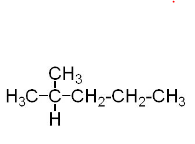 Isohexane     _    Isopentane       _    Isobutane   _  Isopropane الناتج الرئيسي للتفاعل ؟ 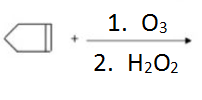 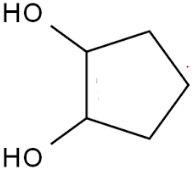 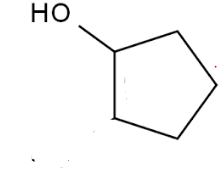 ما اسم المركب التالي   بروبيل البروبان الحلقي           _       2- بروبيل  بروبتن حلقي    1- بروبيل بروبان حلقي      _           2- بروبيل حلقي بروبان   ما ناتج التفاعل  الآتي   ما الصيغة البنائية للمركب 2- إيثيل- هكسين حلقي ؟ أي المواد الآتية لها أعلى درجة غليان : الأغوال   _         الألدهيدات        _        الإيثرات       _         الحموض  العضوية  ما ناتج  التفاعل التالي : الناتج الرئيسي للتفاعل ما ناتج التفاعل الآتي  (CH3-CH2)2-O                    _       B)   CH3-CH=CH2ما ناتج تفاعل هاليدات الحموض مع الماء كحول   _   حمض   _   إستر   _   الدهيد ينتمي المركب الذي صيغته العامة [ (CH3)2CH]2O إلى : الإيثر   _    الحموض   _   الكيتون   _  الألدهيد عند هدرجة المركب  في وجود البلاتين Pt , فإن ناتج التفاعل هو : يمكن التمييز بين الكحول والهيدروكربونات من خلال تفاعلها مع :  الماء   _    الصوديوم   _   الهالوجينات   _   حمض الكبريتيك ما اسم المجموعة   O=C-OH))    ؟ كربونيل   _    هيدروكسيل   _   كربوكسيل    _    استر يمكن تحضير الأمين الأولي بتفاعل النشادر مع : الكحول   _    هاليد الألكيل    _    الحموض   _   الكيتونات 160.  تعتبر الزيوت من : الكحول   _    الإسترات   _   الحموض   _   الإيثرات   أي جزيئات المواد الآتية يتفاعل مع جزيء الكحول لينتج إستر ؟ألدهيد        _      حمض كربوكسيلي           _        إيثر     _     كحول تنتمي المركبات العضوية التي صيغتها   إلى  : إيثر  _   إستر   _   كيتون    _    ألدهيد  يتم الكشف عن النيتروجين في المواد العضوية باستخدام أيونات : الكبريت   _    الفضة    _   الحديد II   _    الرصاص أي المواد التالية لا تذوب في حمض الكبريت المركز ؟   هاليدات الألكيل   _    الأمينات   _   الإيثرات   _    الألدهيدات  يتفاعل الجلوكوز مع محلول بندكت لوجود مجموعة :  كاربونيل  _   كربوكسيل   _    هيدروكسيل  _   ألدهيد ما ناتج التفاعل الآتي   :  CH3 +  Cl2   Cl    _   CH2Cl    _   CH3Clما اسم المجموعة (-C-OH) كربونيل  _    هيدروكسيل   _    كربوكسيل   _  إستر تعتبر درجة غليان المادة من خواصها الفيزيائية   _  خواصها الكيميائية   _  تغيراتها الفيزيائية   _   تغيراتها الكيميائية  ما نوع الرابطة بين ذرتي الكربون والهيدروجين في المركبات العضوية : تساهمية   _    أيونية    _           تناسقية                _           قطبية أي العناصر الآتية يتألف منه النفط بنسبة أعلى : الكربون    _        الهيدروجين        _              الكبريت            _        النيتروجين أي المواد الآتية يعتبر حمض لويس : NO         _         F           _   NH                 _       Alعدد الأكسدة لذرة النيتروجين في الأيون  2-(NHOH)  يساوي : +1            _        -1          _               -2                   _        -3يمكن تحضير الأمين الثانوي بتفاعل الأمين الأولي مع :كحول   _   الحموض   _   هاليد ألكيل    _   أمين أولي آخر  في خلية التحليل الكهربائي يحمل المصعد : شحنة موجبة وتحدث عليه عملية الاختزال شحنة موجبة وتحدث عليه عملية الأكسدة شحنة سالبة وتحدث عليه عملية الاختزال شحنة سالبة وتحدث عليه عملية الأكسدة   يتكون الإستر نتيجة لتفاعل :كحول مع إيثر     _     كحول مع حمض   _   حمض مع ألدهيد  _   ألدهيد مع كحول المركبات العضوية التي تتضمن المجموعة  -C-O-R  تنتمي إلى مجموعة :إستر   _   إيثر   _   حموض   _   كيتونالغاز الحقيقي :لا يتبع كافة فرضيات النظرية الجزيئية للحركة مكون من جسيمات لا تشغل حيزا في الفراغ لا يمكن تكثيفه  لا يمكن إنتاجه في المختبرات العلمية .إذا أضيف 50 مل من الماء إلى 50 مل من NaOH  تركيزه  2 مولار , فكم تركيز المحلول الجديد ؟ت2 = 50 +  50  = 100 مل ت1 × ح1  =  ت2 × ح2    ==<   ح2 = 2×50\100 =   1 مولار إذا أُطلق غاز له رائحة في غرفة فسرعان ما يحس به (يشمه) عموم من في الغرفة وذلك لأنه : ينتشر    _    ذو كثافة عالية     _         مضغوط        _        يتكثف   أي من الآتي لا يعد من فرضيات نظرية الحركة الجزيئية ؟ المادة مكونة من جسيمات دقيقة جسيمات المادة في حالة حركة دائمة تبقى الطاقة الحركية الكلية للجسيمات المتصادمة ثابتة تفقد جميع الجسيمات المتصادمة جزءا من طاقتها عند التصادم إذا تصادمت كرتا حديد , تبقى طاقتهما الكلية بعد التصادم كما هي قبله , وهذا مثال على : قانون بويل   _     قانون الجاذبية     _     التصادم المرن   _   قانون بويل وقانون شارل وفقا للنظرية الحركة الجزيئية , تتكثف الغازات إلى سوائل بسبب : الجاذبية الأرضية  _   الضغط الجوي    _    القوى بين الجزيئات  _   التصادم المرن وفقا للنظرية الحركة الجزيئية , ما الفرق بين الغازات والسوائل  ؟ شكل الجسيمات  _  كتلة المادة  _   المسافة بين الجسيمات   _ نوع  الاصطدام بين الجسيمات أي عملية يمكن تفسيرها من خلال النظرية الحركة الجزيئية ؟الاشتعال (الاحتراق)   _    الأكسدة   _   التكثف   _    تفاعلات الاستبدال تفسر النظرية الحركة الجزيئية  سلوك : الغازات فقط  _  المواد الصلبة والسائلة فقط  _  السوائل والغازات  _  المواد الصلبة والسائلة والغازية تفسر النظرية الحركة الجزيئية  خصائص المواد الصلبة والسائلة والغازية , من خلال طاقة الجسيمات و :قوى الجاذبية الأرضية  _   القوى العاملة بين الجسيمات  _   الانتشار     _  كتلة الجسيماتوفقا للنظرية الحركة الجزيئية , أي المواد التالية مؤلفة من جسيمات ؟ الغازات المثالية فقط  _  الغازات كافة  _    المواد كافة  _   المواد كافة , عدا الصلبة منها الغاز المثالي هو غاز افتراضي : ليس مكون من جسيمات تنطبق عليه فرضيات النظرية الحركية كافة لجسيماته كتل تساوي الصفر مكون من جسيمات ساكنة (غير متحركة )وفقا للنظرية الحركة الجزيئية , تكون جسيمات المادة في حالة حركية في : الغازات فقط                    _          المواد الصلبة والسائلة فقط  _  السوائل والغازات             _         المواد الصلبة والسائلة والغازية  يتسارع الانتشار بين غازين إذا كانا : عند درجة حرارة مرتفعة وجزيئاتهما صغيرة عند درجة حرارة منخفضة وجزيئاتهما كبيرة عند درجة حرارة منخفضة وجزيئاتهما صغيرة  عند درجة حرارة مرتفعة وجزيئاتهما كبيرة  وفقا للنظرية الحركة الجزيئية , فإن جسيمات الغاز : تتجاذب ولكن لا تتصادم تتنافر دون تصادم لا تتجاذب ولا تتنافر ولكنها تتصادم لا تتجاذب ولا تتنافر ولا تتصادم على عكس الغاز المثالي , يتكون الغاز الحقيقي من جسيمات : تتحرك في الاتجاه نفسه لها الطاقة الحركية نفسها لا تتمكن من الانتشار تؤثر بقوى جذب على بعضها البعض أي من التالي مثال على التدفق ؟ تسرب الهواء من إطار عجلة مثقوبة رائحة الفطيرة الساخنة المنتشرة في جو المطبخ انتشار الهيليوم في جو الغرفة بعد انفجار البالون الذي كان يحتوي عليه . امتزاج الأكسجين والجازولين في محرك السيارة .  أي من المواد التالية ذو الكثافة الأقل ؟ H2O(g)        _         H2O(l)         _    Hg(l)          _           Hg(g)تخضع كثافة المادة لتغيرات كبيرة عندما تتحول من : سائل إلى غاز  _  سائل إلى صلب  _   صلب إلى سائل   _   صلب جزيئي إلى صلب أيوني استخدم كيميائي 22 ملل من H2SO4 تركيزه 0.1 M  لمعادلة 10 ملل من NaOH ما تركيز محلول NaOH بالمولار؟  0.055  _   0.11   _     0.44       _    4.4 Ag+  +  e-     Ag(s)   E0  = +0.80 v                 Cr3+  +   3e-     E0 = -0.74 v اعتمادا على جهدي الاختزال القياسيين للكروم والفضة الموجودين بالأعلى فإن جهد الخلية القياسي E0cell : 3.14      _      1.54      _     -1.54        _    -3.14أي الأزواج الغازية التالية له نفس عدد الجزيئات ؟ 8.8 جرام من   CO2 و 4.10 جرام من C3H8 16 جرام من O2 َ و 2 جرام من H2 19 جرام مـن  F2 َ و1.0  جرام من  H2 4.0 جرام من O2 و 4.0 جرام من  N2علما أن :  F = 19 , O = 16  , N = 14 , C= 12 , H = 1  ما عدد الجرامات الموجودة في هيدروكسيد الصوديوم NaOH الموجودة في 100.0 مللتر من محلول NaOH تركيزه 1.5 M    علما بأن =Na  , 16 = O  , 1=H  23  6.0   _    3.0    _   6.0   _   0.31 مول NaOH  يحتوي   40  جمn مول NaOH   يحتوي  W جمعدد المولات n =  التركيز ×  الحجم باللتر        ,     الحجم = 100÷1000 = 0.1 لتر n = 1.5 x 0.1 = 0.15 mol     W = 0.15x40 = 6 gmالأبحاث الخاصة بإنتاج الإيثانول من الذَرة تجد تشجيعًا ودعمًا من المجتمعات الهادفة إلى :تخفيض أسعار الذَرة النباتية باعتبارها مصدرًا للطعام تحفيز نمو الوظائف في صناعة السيارات.  تقليل الاعتماد على الوقود الأحفوري زيادة المساحة الخضراء.أي المعادلات التالية موزونة : Zn(S) +  2AgNO3(aq)   2Ag(S)  +  Zn(NO3)2 (aq)      CH3OH(l)  + 2O2(g)   CO2(g)   + 2H2O(l)   Al(S) +  3O2(g)    AL2O3  H2SO4(aq)   +   2NaOH(aq)     Na2SO(s) + H2O(l)  باستخدام المعادلة الكيميائية التالية :  2KClO3(S)   2KCl(S) +  3O2(g)  : فإن معدل احتراق الجلوكوز يزداد بإضافة KClO3 وهذا يرجع إلى : وجود KClO3  يقلل طاقة التنشيط للتفاعل تحلل KClO3 يزيد تركيز أحد متفاعلات الاحتراق تحلل KClO3 ينتج كمية كبيرة من الحرارة KCl المتكون من تحلل KClO3 نشط جدا يوضح الرسم البياني أدناه نتائج لتجربة معايرة لمحلول مادة ما، 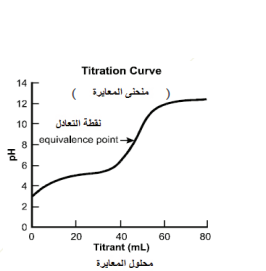  أي الاستنتاجات الآتية سوف يدعم هذه النتائج؟ الحمض المستخدم في المعايرة حمض متعدد البروتون .  قاعدة قوية تعاير بحمض ضعيف .  المعاير المستخدم في هذه التجربة هو حمض قويحمض قوي يعاير بقاعدة ضعيفة  عينة من غاز نيتروجين حجمها 0.5 لتر وضغطها 2 ضغط جوي . كم يكون الضغط إذا تمددت وأصبح حجمها 1.5 لتر عند ثبوت درجة الحرارة ؟   0.5 ضغط جوي   _   3 ضغط جوي  _  0.6 ضغط جوي _  6 ضغط جوي ما هو حجم 1 مول لغاز عند درجة حرارة – 173 مئوي و1  ضغط جوي  . علما أن الثابت العام للغازات 0.082 0.82   _   8.2      _     0.082       _    82 حجم غاز الأكسجين في الظروف العيارية إذا علمت أن كتلة الغاز = 16 جم 35.84        _        0.5            _         22.4            _       11.2 عند الظروف القياسية (P=1 ,   RT = 22.4 )  :  V =  22.4nعدد المولات = الوزن \ الوزن الجزيئي  =  16\16×2 = 0.5 مول V = 22.4 x 0.5 = 11.2 كثافة غاز الهيدروجين عند 273 K  وضغط   1 atm تساوي تقريباً (بوحدة جم / ل0.04     _     0.08       _       0.16        _     22.4    خلية كهربائية تستخدم أنصاف التفاعلات الموجودة في الجدول أدناه ، (تبدأ العمل في الظروف القياسية(.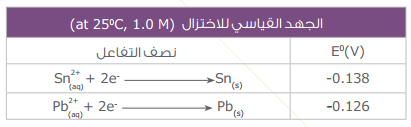 عند أي نسبة تركيز لـ Sn2+  و  Pb2+  سوف يكون جهد الخلية يساوي 0.012  فولت ؟ 0.331      _        0.390      _       1.0        _      2.53E0 = -0.126 – (-0.138) = 0.012V    ,  at 1 M   E = 0.012 V                                  ,at  n M   >> n = 0.012*1/0.012 = 1عند إذابة 5 جرام من مادة صلبة مجهولة غير متطايرة في 10 جرام من مذيب  يؤدي ذلك إلى انخفاض درجة تجمده بمقدار  5 م o . إذا علم أن ثابت الانخفاض المولالي لهذا المذيب هو 1.90 درجة/مولال فإن الوزن الجزيئي للمادة المجهولة يساوي  :9           _           190        _           19          _           290الاستراتيجية  (الأحمر مجهول \ الأزرق معلوم ) ويبدأ الحل من أسفل لأعلى :الوزن الجزيئي للمذاب = الوزن الجرامي \ عدد المولات عدد المولات المذاب = التركيز ×  كتلة المذيب (كجم) تركيز المحلول = وزن المذاب الجرامي \ ثابت الانخفاض في أي التجارب العلمية التالية يستخدم الجهاز الموضح ؟ 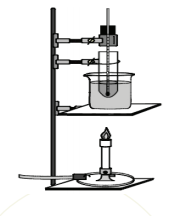  فصل خليط من سائلين غير معروفين.  تعيين نقطة الغليان لسائل غير معروفرسم منحنى المعايرة لسائل غير معروفالكشف عن وجود كاتيونات في سائل غير معروف. أي المركبات التالية هو الأساس في صناعة الأسبرين ؟  Aniline  أنالين حمض الفورميك acid Formic  حمض البنزويك acid Benzoic  حمض السلسليك acid  Salicylic خطط معلم الكيمياء لاستخدام غرفة الغازات لدراسة التفاعل بين عنصري النحاس والكبريت. قبل بدء التجربة سوف يراجع المعلم مع الطالب الاستخدام الأمثل لغرفة الغازات . ما التعليمات التي يجب أن تشملها هذه المناقشة ؟  تجنب استخدام موقد بنزن داخل غرفة الغازات.  إغلاق المروحة خلال إجراء التجربة.  إبقاء نافذة غرفة الغازات على أقل مستوى ممكن خلال التجربة.  الابتعاد عن غرفة الغازات عند بدء التفاعـل . أي المجموعات الوظيفية التالية تحتوي عليها الصيغة البنائية أدناه ؟ 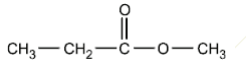 هيدروكسيل            _            إيثر     _           كربونيل          _       إستر  أي التفاعلات التالية يعد ً مثالا على تفاعلات التعادل؟ 2C6H6 + 7O  4CO2 + 6H2O2KClO3(S)   2KCl(S) +  3O2(g HCl + NaOH  NaCl + H2O 2Ca  +  O2    2CaO  إذا أراد المعلم استخدام تقنيات التعليم لتوسيع نطاق فهم الطالب لعملية الاستقصاء العلمي. أي الأنشطة الطلابية التالية أكثر فعالية في تحقيق هذا الهدف؟ استخدام برمجيات المحاكاة لتصميم وإجراء النشاط العلمي.  استخدام برنامج الرسام المطور.  استخدام الإنترنت للبحث في الاكتشافات العلمية الحديثة البحث عن عرض عملي في الانترنت (مثل اليوتيوب) لعرض نشاط مشابه لنشاط الكتاب.  ذرة تحتوي على 50 برتون و 50 إلكترون و 69 نيترون ، الكتلة الذرية لها هي : 50         _          69          _        119          _           169أي المحاليل التالية لا توصل التيار الكهربائي ؟ KCl   _    HCl         _         NaOH                _       C6H12O6  تحتوي أنبوبة مغلقة على 1.0 مول من غاز النيون. عند زيادة درجة حرارة العينة ,فإن الضغط سوف يزيد أيضا ؟, في ضوء النظرية الجزئية الحركية أي الآتي يمثل تفسيرًا لهذا التغير حدوث تفاعل بين ذرات النيون لا تنجذب جزيئات الغاز المثالي بعضها لبعض.  زيادة التجاذب بين ذرات النيون.  زيادة التصادمات مع جدران الإناء. عند نقل الكيماويات من زجاجة التخزين إلى إناء آخر للاستخدام المخبري يجب أن تحتوي بطاقة البيانات الموجودة على الإناء الجديد على الاسم والصيغة الكيميائية ودرجة الغليان (أو الانصهار( إضافة إلىرقم غرفة المعمل.  تاريخ وصول زجاجة التخزين.  تحذير مخاطر المادة الكيميائيةرقم تليفون مسؤول تنظيف المواد الكيميائية  الذرة المتعادلة كهربائيا يكون فيها :
أ) عدد الالكترونات يساوي عدد النيوترونات
ب) عدد النيوترونات يساوي عدد البروتونات
ج) عدد الإلكترونات يساوي العدد الكتلي
د) عدد البروتونات يساوي عدد الإلكترونات  اذا كانت المادة تحتوي علي تركيب محدد وتتكون من عدة عناصر فأنها تسمى :
مخلوط             _         محلول          _     مركب             _   عنصر أحد الجزئيات التالية يعتبر غير قطبي هو :
NO2                     _               HF        _       HBr              _        CO2الجزيء الأعلى درجة غليان هو  :C2H6         _          C3H8          _            CH4            _         C4H10الانضغاط خاصية تميز :
أ) الغاز       _       ب) الإلكترونات       _       ج) الفلزات       _      د) النواة حركة تداخل الجسيمات معا تسمى  :
أ) الانتشار        _           ب) التدفق         _    ج) الانصهار      _  د) التجمد
 جسيمات الفا تحمل شحنة :
+1             _            +2              _        -1               _       -2الحليب مخلوط :
غروي     _              متجانس       _       معلق      _   غير متجانساي مما يلي لا يؤثر في لزوجة السائـل :
أ) قوى التجاذب بين الجزئيات        _              ب) الخاصية الشعرية 
ج) حجم وشكل الجزيء          _                  د) درجة حرارة السائلقوى التشتت ...... بزيادة عدد الإلكترونات في السحابة الالكترونية  :
أ) تنعدم            _        ب) تزداد  _            ج) تنقص         _         د) لا تتغير الضغوط الجزئية للغازات عند درجة الحرارة نفسها ترتبط بـ :
أ) نوعها           ب) بنيتها              _  ج) تراكيزها          _   د) تركيبها أصباغ كيميائية تتأثر الوانها بالمحاليل الحمضية والقاعدية :
أ) المخاليط        _       ب) المحلول القياسي    _   ج) المحلول المنظم  _   د) الكواشف المحلول الذي يخلو من صفات الحمض والقاعدة هو :
أ) المتردد       _   ب) المتعادل            _   ج) المنتظم     _  د) المركز   عند اضافة قاعدة إلي المحلول المنظم ينقص تركيز : H+          _            H3O+           _        H3O-            _     OH-
الالكانات :
أ) لا تذوب في الماء لأنها غير قطبية    _   ب) تذوب في الماء لأنها قطبية
ج) لا تذوب في الماء لأنها غير قطبية   _   د) تذوب في الماء لأنها غير قطبية الصيغة CnH2n هي الصيغة العامة لـ:
أ) الالكانات            _   ب) الألكينات        _   ج) الكيتونات     _  د) الألكاينات الألكينات تحوي ..... بين ذرات الكربون  :
أ) رابطة أحادية                    _          ب) رابطة ثلاثية
ج) رابطة ثنائية                _               د) رابطة رباعية  مانع لتجمد الوقود في الطائرات : الأسيتون         _      الجليسرول  _         الفورمالدهيد  _   الإيثيل ميثيل ايثر المجموعة الوظيفية في الألدهيدات هي  :
أ) الأمين  _    ب) الكربونيل    _          ج) الأميد         _   د) الهيدوكسيل ذوبانية الالدهيدات في الماء أقل من ذوبانية  :
أ) الكحولات    _    ب) الاثيرات    _   ج) الامينات     _     د) البروتينات اي من الاحماض التالية ثنائي الحمض :
أ) حمض الفورميك            _         ب) حمض الاسيتيك
ج) حمض الاكساليك         _           د) حمض البروبانيك  كلما ازداد التردد للموجة:  
‏أ) ازداد طولها.             _ ‏ب) قلت طاقتها.         _ ‏ج) ازدادت طاقتها.    _  ‏د) ازدادت كتلتها. عدد المجالات الفرعية في المجال الثانوي P هو:
‏أ) 1           _       ‏ب) 5        _     ‏ج) 7         _    ‏د) 3رقم الدورة لعنصر Li3 هو: 
‏1     _       2      _      3     _     4 المجالات الفرعية 3Px 3Py 3Pz :
‏أ) متساوية في الطاقة ومتساوية في الحجم. 
‏ب) متساوية في الطاقة ومختلفة في الحجم.
‏ج) مختلفة في الطاقة ومختلفة في الحجم.
‏د) مختلفة في الطاقة ومتساوية في الحجم. طاقة الفوتون للجزء البنفسجي من ضوء الشمس ذي التردد   7x10 14)  هيرتز) هي :4.638 x 10 -19 J   _  1.056x 1048 J    _    9.465 x 10-48 J  _   1.056 x 10-48  الفرق بين درجة غليان المحلول ودرجة غليان المذيب النقي : 
‏أ) الانخفاض في درجة الغليان.           ‏ب) درجة غليان المذيب النقي.
‏ج) الارتفاع في درجة الغليان.                 ‏د) درجة غليان المذاب. تعرف المولالية بأنها عدد مولات المذاب في : 
‏أ) 100 جم من المذيب.       _    ‏ب) 100 جم من المحلول.
‏ج) 1000 جم من المذيب.    _   ‏د) 1000 جم من المحلول . وجد عند دراسة أثر الحرارة على حجم بالون ما أن حجمه يزداد بزيادة درجة الحرارى . ما المتغير المستقل في هذه التجربة ؟ حجم البالون  _   درجة الحرارة   _    كمية الهواء في البالون   _   ضغط الهواء في البالون أول من اكتشف البنزين هو : رذرفورد   _   فاراداي   _   لافروف   _   تومسون أول من اقترح الشكل الحلقي للبنزين كيكولي   _   فاراداي   _   لافروف   _   توسون  أي الأمثلة الآتية حقيقة علمية ؟  تحتوي ذرة الهيدروجين على إلكترون واحد الجسيم الأصغر الذي يحتفظ بخواص العنصر يسمى الذرة المول الواحد هي كمية المادة التي تحتوي على عدد أفوجادرو من أي صنف من الوحدات يتناسب حجم مقدار معين من الغاز عكسيا مع الضغط الواقع عليه عند ثبات درجة الحرارة تفسير لظاهرة طبيعية بناء على المشاهدات واستقصاءات عبر الزمن :نظرية_ استنتاج _ فرضية   _   التجربةحكم قائم على المعلومات التي يتم الحصول عليهانظرية_ استنتاج _ فرضية     _   التجربة  تفسير مؤقت لظاهرة ما أو حدث تمت ملاحظته نظرية_ استنتاج _ فرضية    _   التجربةمجموعة المشاهدات المضبوطة التي تختبر الفرضيةنظرية_ استنتاج _ فرضية    _   التجربة إجراء البحوث التي تركزت على أثر البنسلين على مقاومة العدوى البكتيرية وتوصل العلماء الى معلومة جديدة تتعلق به .  نوع البحث هو تطبيقي              _            نظريما النسبة المئوية بدلالة الكتلة لمحلول يحتوي على 20جم من كربونات الصوديوم الهيدروجينية NaHCO3 مذابة في 600 ملل من الماء  (كتلة المذيب \ كتلة المحلول ) × 100كتلة المحلول = كتلة المذيب جم + كتلة المذاب جم كتلة 600 مل ماء = 600 جم20\600+20) x 100 = 3.225%) إذا كان لدينا حمض تركيزه ٤٣٪ مذاب في محلول فكم نسبة المذيب ؟؟  57  جرام من المحلول                   ج – 50 جم من الماء 57 جم من الماء                             د -  50 جم من المحلول لماذا توصف الغازات بأنها موائع ؟ لأن جسيمات الغازات تنساب بسهولة , مارة بعضها ببعض , لضعف قوى التجاذب بينها . أذكر العاملين اللذين افترضهما فاندرفالز لتفسير انحراف الغاز الحقيقي عن السلوك المثالي تشغل جزيئات الغاز حيزا من الفراغ وتمارس قوى تجاذب بعضها على بعض  صف الظروف التي يسلك فيها الغاز الحقيقي سلوك الغاز المثالي ؟ عندما يتعرض الغاز الحقيقي لدرجة حرارة مرتفعة وضغط منخفض يقترب من سلوك الغاز المثالي أي من الغازات التالية يبدي انحرافا ملموسا عن السلوك المثالي : H2  _    O2    _   He   _    NH3    _    HCl    _    N2    _    H2OH2O  ,   HCl   ,   NH3   لأنها قطبيةالجير الحي CaO  أكسيد الكالسيوم  .الجير المطفأ Ca(OH)2 هيدروكسيد الكالسيوم .البوتسا الكاوية KOH هيدروكسيد بوتاسيوم الصودا الكاوية NaOH  هيدروكسيد صوديوم صودا الغسيل \ رماد الصودا  Na2CO3  كربونات صوديوم صودا الخبيز NaHCO3 بيكربونات الصوديوم ماء النار HNO3  حمض النيتريكالملح الإنجليزي MgSO4 كبريتات المغنيسيوم صدأ الحديد Fe2O3   أكسيد الحديد الثلاثي معدن الدومليت CaMg(CO3)2 كربونات الكالسيوم – المغنيسيوم ملح إبسوم MgSO4.7H2O كبريتات المغنيسيوم التميه أو الإماهة (التحلل المائي بتعريف أرهينيوس ) هو التفاعل بين أي ملح  والماء بحيث ينتج عن هذا التفاعل زيادة في أيونات الهيدروجين أو في أيونات الهيدروكسيد . يحصل التميه للأملاح التالية : ملح حمض ضعيف وقاعدة قوية مثل خلات الصوديوم   ملح لقاعدة ضعيفة وحمض قوي مثل كلوريد الأمونيوم  ملح حمض ضعيف وقاعدة ضعيفة مثل كربونات الأمونيوم  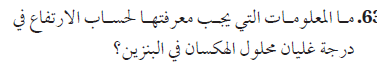 درجة غليان البنزين النقي ,  ثابت غليان البنزين , مولالية المحلول 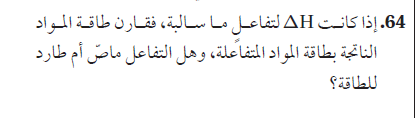 - ∆H  exothermic  ∆Hreacrant < ∆Hpeoductsحضر الحديد الفولاذ بالمزج والصهر الكندي اول من أستخدم الفحم في إزالة الروائح والمواد العضوية أبو بكر الرازي اكتشف الحديد من قبل ......وأطلقوا عليه فلز السماء : المصريين القدماء أول عمليّة كيميائيّة أجراها الإنسان. اكتشافه النار، والعمل على استخدامها لطهو الطعام،ما التغير في طاقة التكوين  ∆H )للنشادر بوحدة الكيلوجول في التفاعل التالي عند الظروف القياسية ؟  N2(g)  +  3H2(g)   2NH3(g) -23               _           -46             _             - 69           _       - 92إذا علم أن (Ka = 1.8 x 10-5) , فما  نسبة تركيز خلات الصوديوم إلى تركيز حمض الخل اللازمة لتحضير محلول منظم منهما له pH = 4.35  ؟   0.4\1             _     0.75/1                _     1/1                _    2/1عدد ذرات الأكسجين في 0.1 جم من  C7H6NO2  يساوي 1.20 * 1024         _             6.02 * 1022     8.85 * 1020          _                  6.02 * 1020 إذا كان الأس الهيدروجيني للدم يساوي ( 7.28) ، فإن [H+ ] في الدم يساوي 1.9 x 10-18      _    5.2 x 10          _   1.9 x 10-16      _      5.3 x 10-6  كتلة 2 مول من كلوريد الكالسيوم (Cl = 35 , Ca = 40) 90     _        150         _             200      _   220في التفاعل  2H2(g) + O2   2H2O (g)   ما قيمة Kc     عند درجة حرارة 1000 K  0.22      _     164   _    1476    _     2956احسب الكسر المولي لمحلول 36 جم من حمض كلوريد الهيدروجين مذابا في 64 جم من الماء الكسر المولي =              عدد المولات = الوزن \ الوزن الجزيئي nH2O =  = 3.5 mol      ,       nHCl =   = 1 molXH2O  =  = 0.78         ,        XHCl  =  = 0.22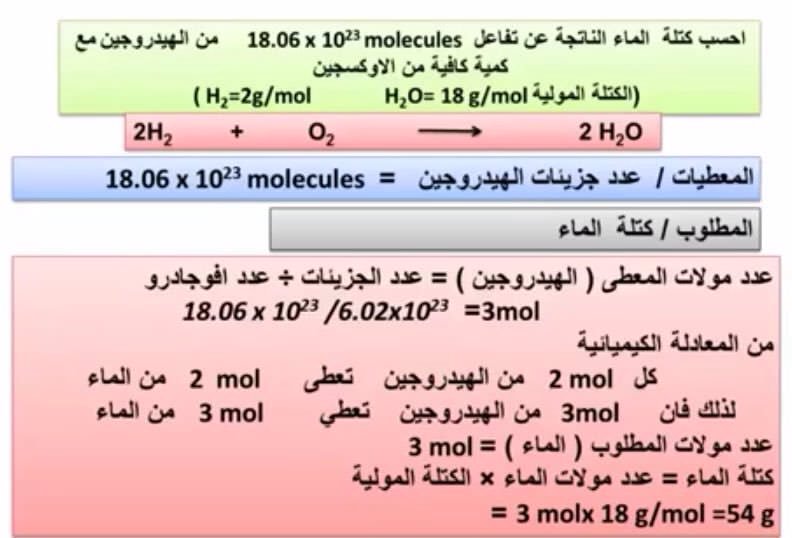 H2 +  O2    H2O عدد المولات =    مول 3    =  عدد مولات غاز الهيدروجين =   الوزن = عدد المولات × الوزن الجزيئي  1 مول (18 جم) ماء   1 مول (2 جم) هيدروجين    3 مول (6 جم) غاز الهيدروجين  3 مول ( 54 جم) ماء 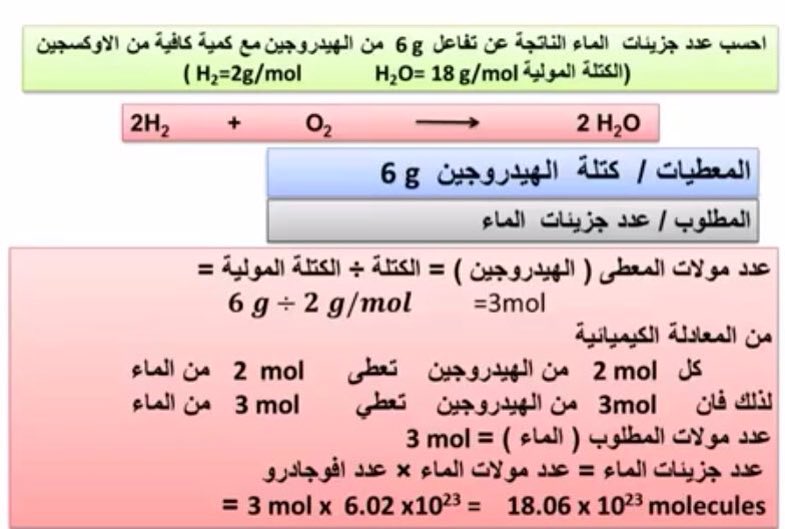 H2 +  O2    H2Oعدد الجزيئات = عدد المولات × عدد أفوجادرو عدد مولات = الوزن \ الوزن الجزيئي 1مول (2جم) هيدروجين   ===  1مول (18جم) ماء 6 جم(3 مول) ==== 54 جم (3 مول) ماء عدد جزيئات الماء =  3 × 6.02 × 1023 = 18.06 × 1023 جزيء 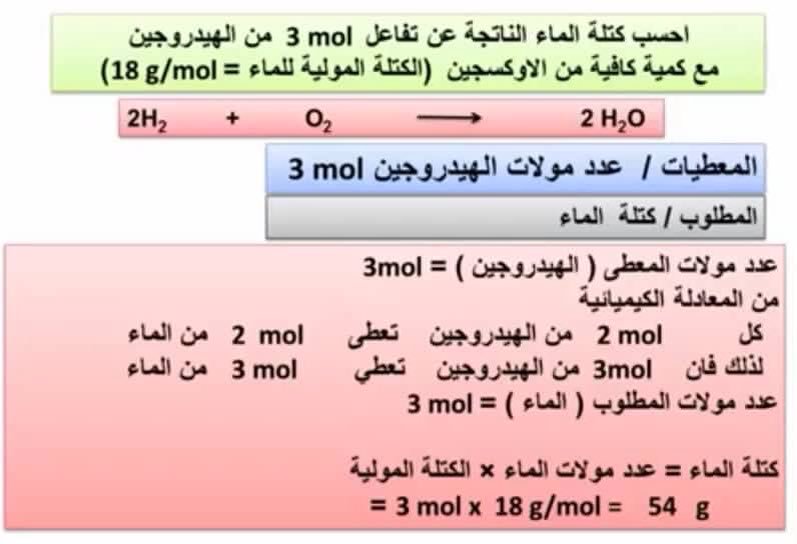 H2 +  O2    H2O1مول (2 جم ) هيدروجين    1 مول (18 جم) ماء 3 مول (6 جم) هيدروجين  3 مول (54 جم) ماء :. وزن الماء = 54 جم في إحدى التجارب وضع g 10 من أكسـيد الزئبق II الأحمر في كأس مفتوحة ، وسـخنت حتى تحولت إلى زئبق سائل وغاز أكسجين ، فإذا كانت كتلة الزئبق السائل g 9.26  فما كتلة الأكسجين الناتج عن هذا التفاعل ؟ قانون حفظ الكتلة : كتلة المتفاعلات = كتلة النواتج 10 + كتلة O2  =  9.26  كتلة الاكسجين = 10 – 9.26 = 0.74 جم  مسائل أخرى على قانون حفظ الكتلة 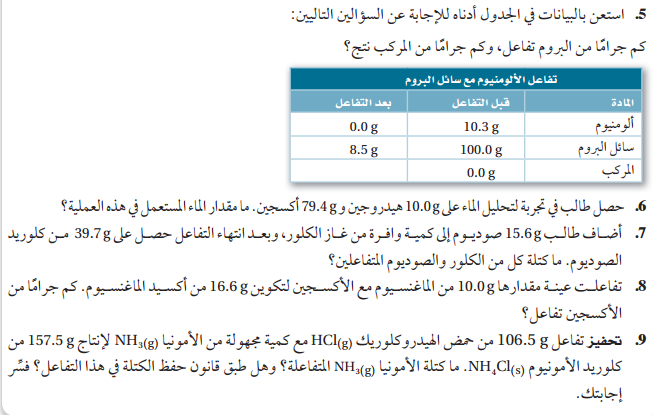 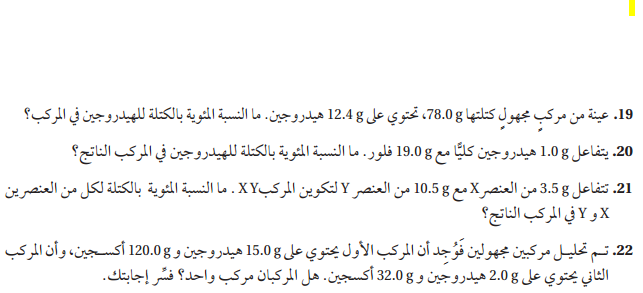       قانون النسب الثابتة                   كتلة  المركب الأول : 15 + 120 = 135 جم نسبة الاكسجين :    &  نسبة الهيدروجين : كتلة المركب الثاني : 2 + 32 = 34 جم نسبة الاكسجين :     & نسبة الهيدروجين :  المركبين مختلفين لاختلاف نسب مكوناتها  ما النسبة المئوية بالكتلة للكربون في  44.0 جم من ثاني أكسيد الكربون 1 مول (44جم ) CO2 يحتوي على 1 مول (12 جم) كربون 100 × 12\44 = 27.27% كربون النسبة المضاعفة  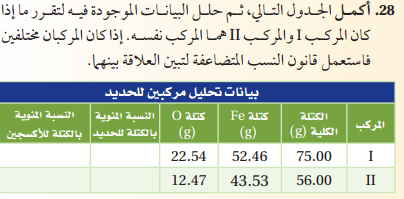 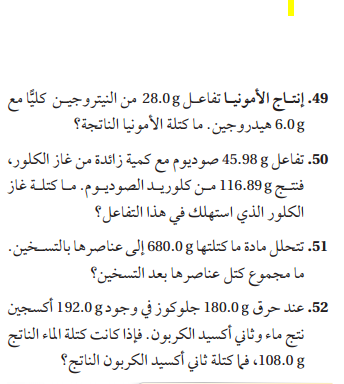 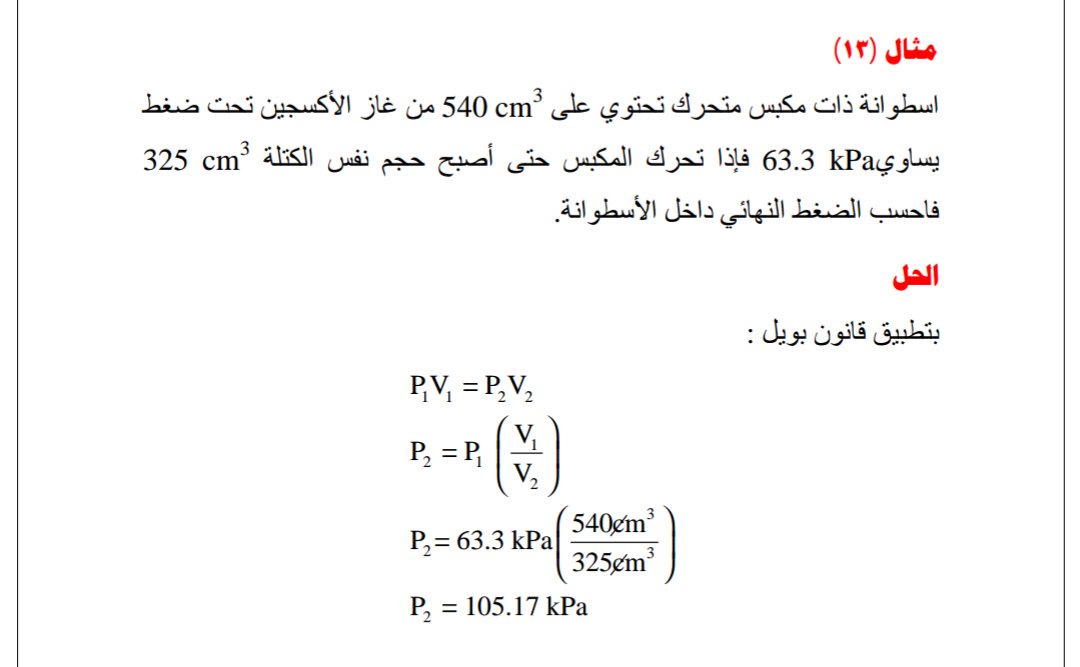 لا حاجة لتحويل الوحدات طالما أنها متشابهة P2 = P1V1/V2(63.3*101.3)(450*10-3) / (325*10-3)  = 105.1754 KPa P2 = 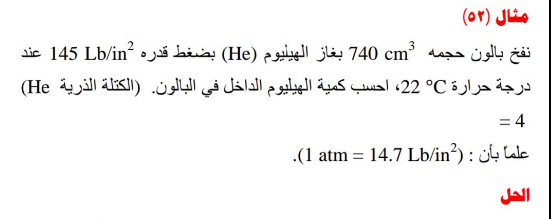 الكمية المراد بها الوزن = عدد الولات × الوزن الجزيئي    n = W\M.wt PV = nRT     PV= RT   W = V = 0.74 L  ,  P =  = 9.86≈10 atm   ,  RT =0.082(22+273) = 24.19 ≈24.2     W =  =  = 1.22 v = ??  ,   w = 2.5 g ,   RT = 22.7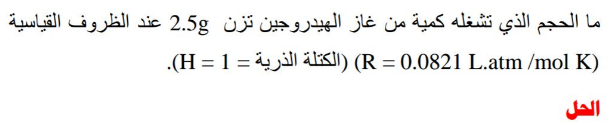 V = 22.4n n = W/m.wt   2.5/2 = 1.25 mol    v = 22.4 x 1.25 = 28 L 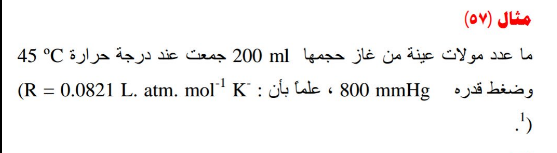 V = 200/1000 = 0.2 L    ,     T = 45+273 = 318 K   , p = 800/760 =1.05 atmPv = nRT     n =   = 0.008053 mol = 8.053 x 10-3  mol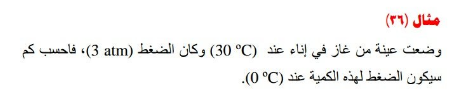 P1 = 3 atm    ,  T1 = 30+273 = 303   ,  T2 = 273  ,   P2P2 = 273 x  = 2.70 atm 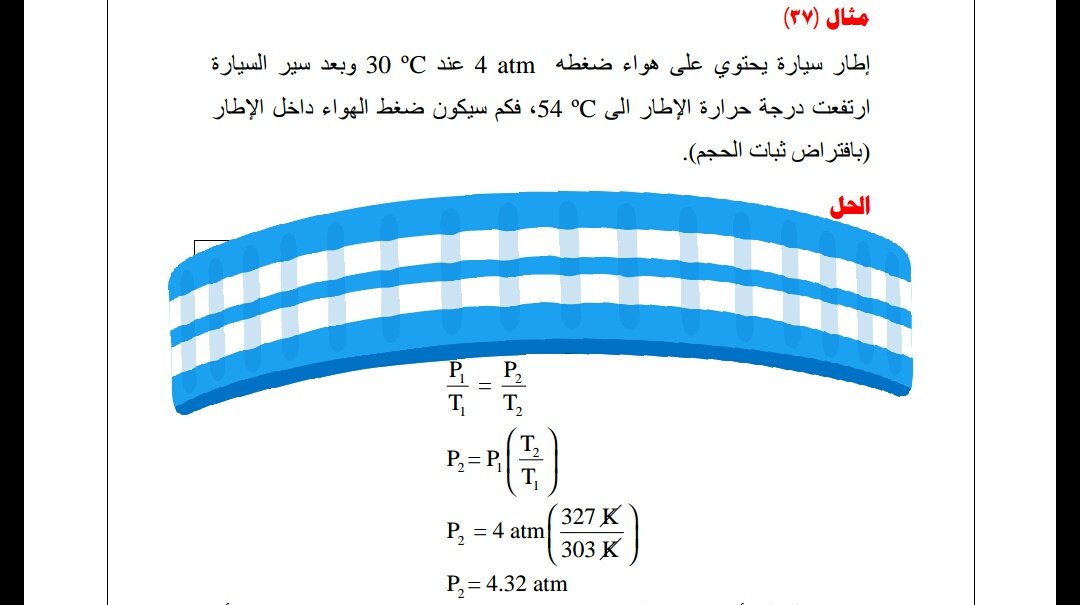 T1 = 30+273 = 303 K  ,  T2 = 54+273 = 327 K  , P1 = 4 atm , p2 = ?P1/T1  = P2/T2   p2 = T2 P1\T1 = 327 x 4/303 = 4.31 atm 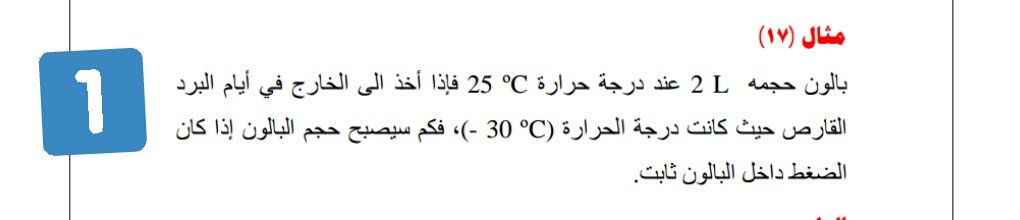 V1 = 2 L  , T1 = 25+273 = 298 K , T2 = -30+273 = 243 K  , v2 = ? V2 = 243 x 2/298 =1.63 Lv1 & v2 = 22.4 L  ,  P1 & P2 = 1 atm   , T1 = 273 , T2 = 25+273 = 298 K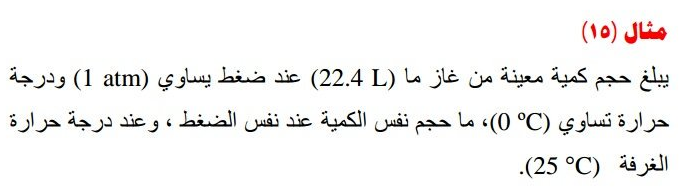 P1V1/T1  = P2V2/T2    V2 =  V2 =   = 24.4 L 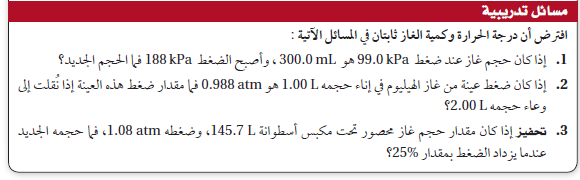 V1 = 145.7 L  ,  P = 1.08  ,  V2 = ?   P2 = 1.08+ (0.25 x 1.08) = 1.35 atm  V2 = p1v1/p2 = 145.7 x 1.08 / 1.35 = 116.56 L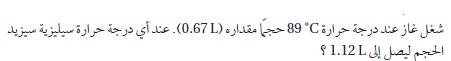 V1 = 0.67 , V2 = 1.12 L  ,  T1 = 89+273= 362 K  ,  T2= ??T2 = v2  = 1.12 x 362 / 0.67 = 605.13 K = 332.1 oC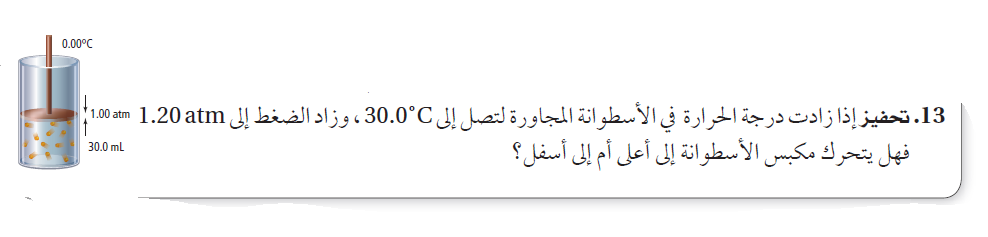 V1 = 30 ml  = 0.03 L  , V2 =??  , T1 = 0+273 K , T2 = 30+273 = 303 , P1 = 1 , P2 = 1.2  =     V2 =   =   = 0.027 L   V2 < V1    :. سيتحرك المكبس إلى أسفل لأن الحجم تناقص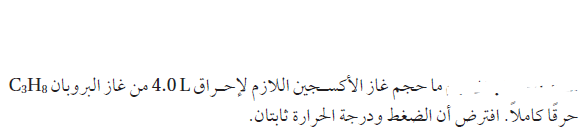  C3H8 +  5O2    3CO2  + 4H2O5 حجوم من الأكسجين أحرق حجم واحد من البروبان كمية الأكسجين التي أحرقت 4 أحجام  من البروبان : =     volume of O2 = 4x5 = 20 L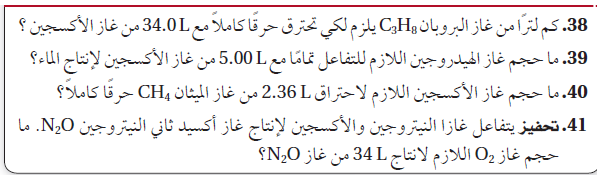 2H2  +  O2   2H2O2 volume H2     1 volume O2X ===========    5 X = 10 LC3H8 +  5O2    3CO2  + 4H2O1 C3H8  === 5 O2VO2 =====  34X = 34/5 = 6.8 L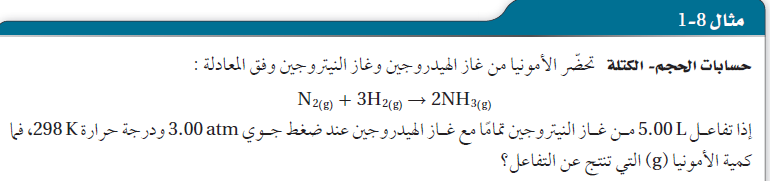 VN2 = 5  L  , PN2 = 3 atm   , T = 298    , WNH3 = ??W = n . M.wtnN2 = pV/ RT   =  3 x 5 / 298 x 0.082  = 0.613 mol 1 mol N2  ======   2 mol  NH3 0.613 == nNH3nNH3 = 0.613 x 2 = 1.226 molWNH3 = 1.226 x 17 = 20.8 g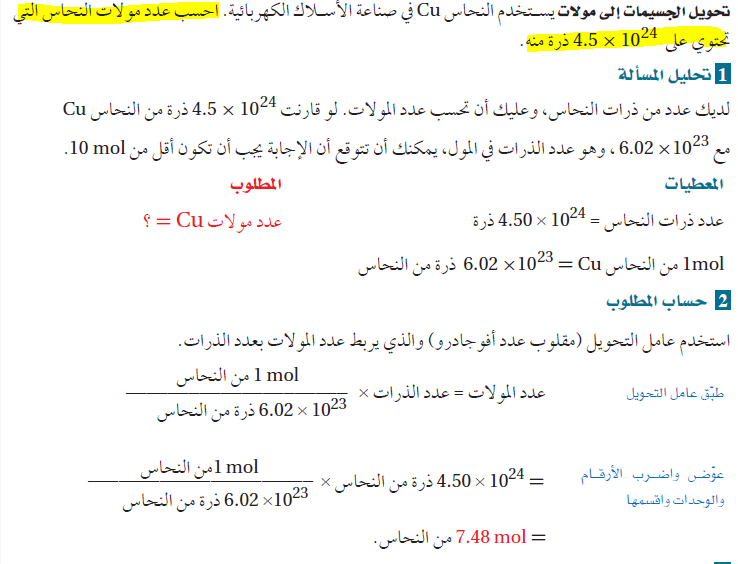 عدد المولات = عدد الجسيمات \ عدد أفوجادرو   4.5× 1024 \ 6.02 × 1023  = 7.4  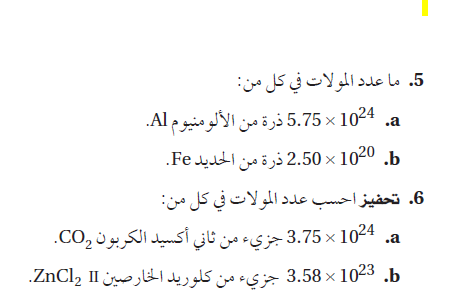 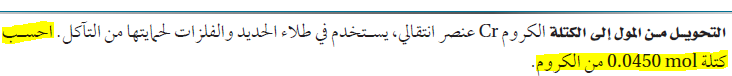 1 mol of Cr  == 52 g         0.045 ===   X gX = 0.045 * 52 =  2.34 g 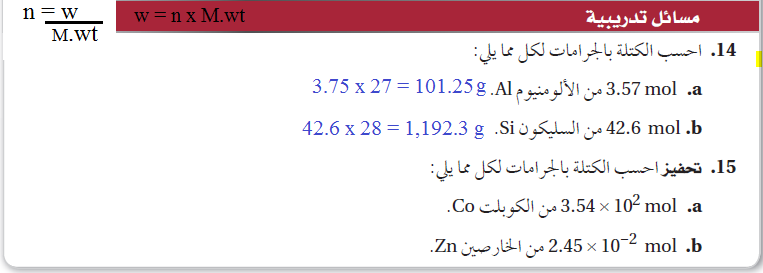 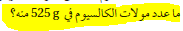 N = w/m.wt  = 525 / 40 = 13 mol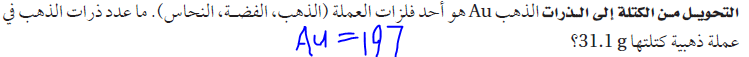 عدد الذرات = عدد المولات × عدد أفوجادرو   ,  عدد المولات = الوزن \ الون الجزيئي n = 31.1\197 = 0.15 mol     ,   No.atoms = 0.15 x 6.02 x 1023 = 0.903 x 1023 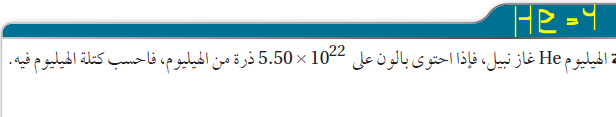 W = n M.wt n = No. atoms / NA   5.5 x 1022 / 6.02 x 1023  = 0.91 x 10-1  mol W = 0.91 x 10-1  x 4 = 0.364 g 1 Cal = 4.181 x 103 J 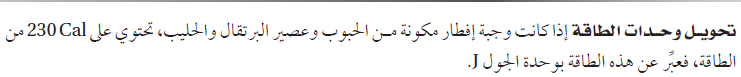 230 Cal        =         X X = 230 x 4181 = 956320 ≈ 9.5 x 105 J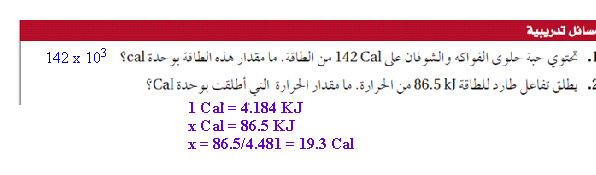 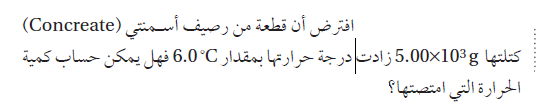 الحرارة النوعية للاسمنت = 0.84 J/g.Com = 5 x 103 g  , ∆T = 6  , c = 0.84   ,  q = ??q = c m ∆T = 84 x 5 x 10 x 6 = 25200 J = 25.2 KJ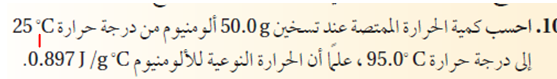 q = 50 x (95 – 25) x 0.897 = 31395  Jq = 50 x (95 – 25) x 1 = 3500 J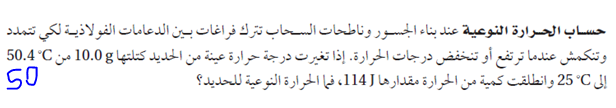 m = 10 g  ,  T1 = 25   , T2 =  50.4,  q = 114 J   c = ??C = q/m. ∆T    114/10 x (50.4-25) = 114/-254 = 0.44 J/g.Co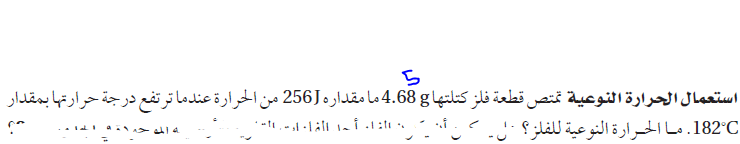  C = q/m ∆T  c= 256 \ 5 x 182 = 0.2      الحل بالتقريب , 0.3 بدون التقريب 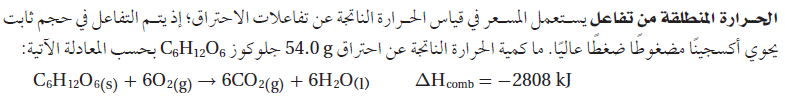 M.wt = (12 x 6) + 12 + (8 x 6) = 180        لتسهيل الحساب يدويا نقرب : -2808 كيلوجول لأقرب مضاعف للعشرة   ≈ 3000 كيلوجول 	1 mol (180 g)    -3 x 103 KJ           54 g  ==  xX = -3 x 103 x 54 / 180  =   = -0.9 x 103 kJ = -900 KJ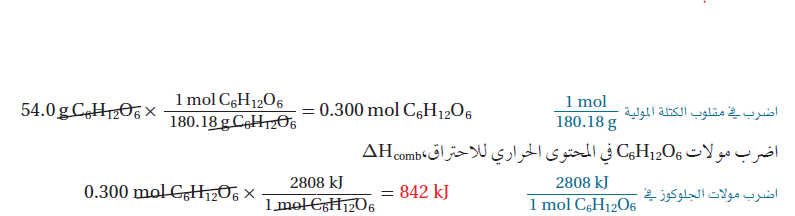 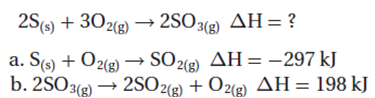 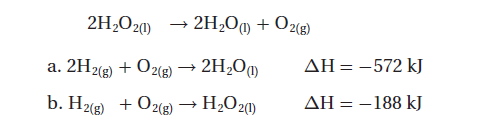 طريقة مختصرة اجراء العملية مباشرة على المحتوى وليس التفاعل كامل   : نعكس a  (نعكس ∆Ha مباشرة),,  ونضرب b  × 2 (2 ∆Hb ) ∆Ha = 572 , ∆Hb = 2 x 188 = -396A + B 572 -396 = 176 KJإيجاد حرارة التكوين القياسية باستخدام قانون هس 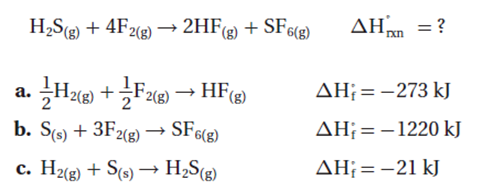 نضرب a في 2 ليتساوى مع المعادلة الاصلية في عدد مولات HF  فيصبح المحتوى الحراري القياسي له  -273 × 2 = -546 المعادلة B تظل كما هي -1220المعادلة c نعكسها وبالتالي الانثالبي القياسي = +21نجمع المحتوى القياسي -546 + -1220 + 21 = -1745 كيلوجول 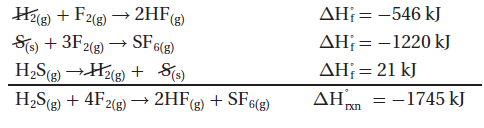 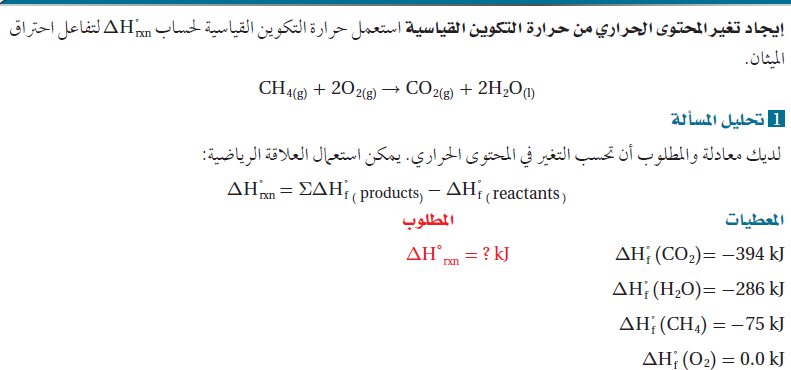 حرارة التكوين = مجموع حرارة تكوين النواتج – مجموع حرارة تكوين المتفاعلات -394+(2*-286)+75 = - 891 KJ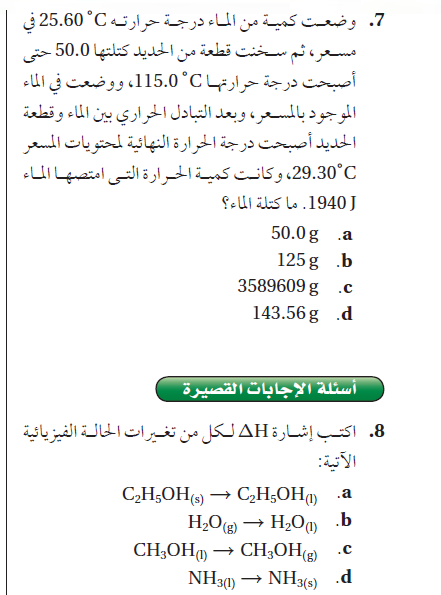 T1 = 25.6 , mM = 50g  ,  T2 = 29.3  , qw = 1940 J   mw = ?? Cw = 4.184 ,   cFe  = 0.449   (dT = 3.7) Q = m c dTmw = 1940/4.184*3.7 = 125.3 g   كم تكون كتلة الحديد في السؤال السابق (الحرارة النوعية للحديد = 0.449 جول \ جم . مْ ) mFe = qFe /c dTكمية الحرارة التي اكتسبها الماء = كمية الحرارة التي فقدها الحديد qW -= qFe    -1940 mFe =1940/0.449*3.7 = g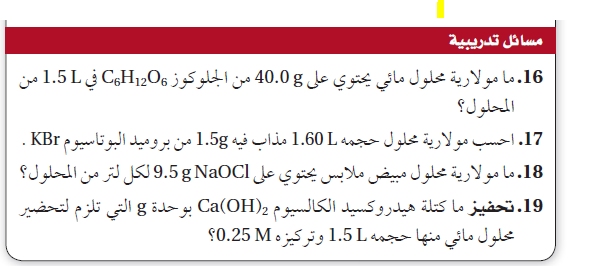 m.wt = 74   0.25 مولار يعني : 0.25 مول مذاب في 1 لتر من المحلول س مول ==== 1.5 لتر عدد المولات = 1.5 × 0.25 = 0.375 مول عدد المولات = الوزن\الوزن الجزيئي  الوزن =  0.375×74=27.450 جم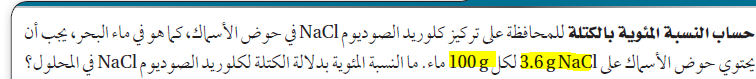 النسبة المئوية بالكتلة = 100× كتلة المذاب \ كتلة المحلول كتلة المحلول = كتلة المذاب + كتلة المذيب = 3.6 + 100 = 103.6 جم نسبة NaCl  : 100 × 3.6\ 103.6 ≈ 3%	Molarity = mol/L 1 mol ==== =(12*6)+12+(6*8) = 132 gm? mol ======  40 40/132 = 0.33 molMolarity =  = 33/150 = 0.22 mol/L1 mol KBr = 39+80 = 119 gm  No. mol =   w/M.wt = 1.5/119 = 0.12 molMolarity =0.12/1.6 = 0.075 mol/L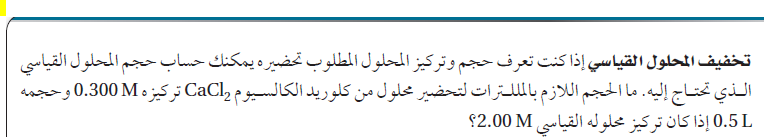 M2 = 0.3 ,  V2 = 0.5 x 103 ml  ,  V1 = ?? ,   M1 = 2V1  = M2V2/M1 =   =   = 150/2 = 75 ml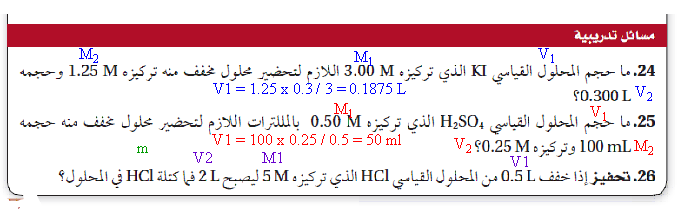  عدد المولات لا تتغير قبل وبعد التركيز  فيكفي أخذ حجم وتركيز المعلوم وهو قبل التخفيف التركيز المولاري = عدد مولات المذابHCl \ حجم المحلول باللتر n = M1 x V1 = 5 x 0.5 = 2.5 mol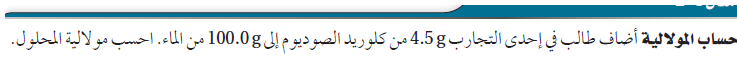 المولالية = عدد مولات المذاب \ كتلة المذيب (كجم )عدد المولات = الوزن\ الوزن الجزيئي   عدد مولات n NaCl =  4.5 \ 58.4 = 0.077 مول المولالية =  =  = 0.77   مول \كجم  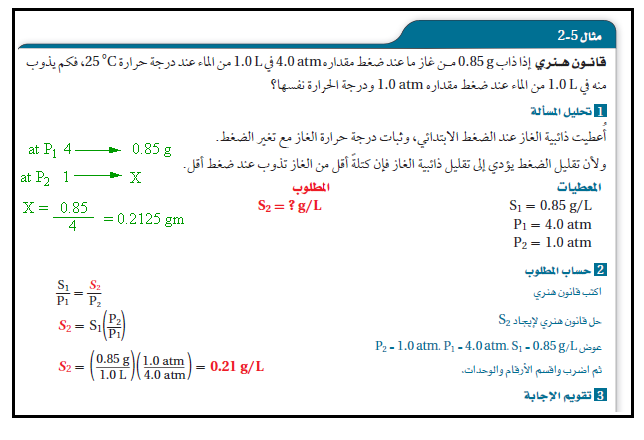 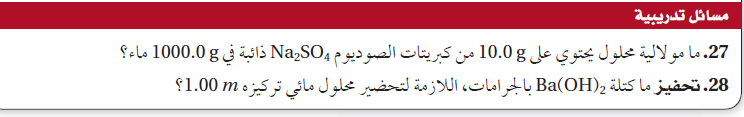 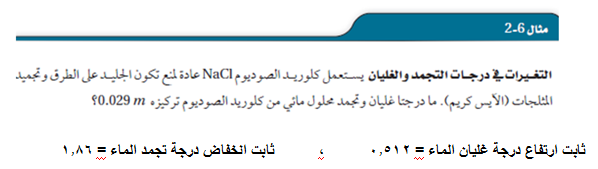 درجة غليان المحلول = درجة غليان المذيب النقي + ∆Tb درجة تجمد المحلول = درجة تجمد المذيب النقي _  ∆Tfعندما يذوب كلوريد الصوديوم في الماء يعطي 2 مول أيونات مذابة  NaCl  Cl-  +  Na+  لذا نضرب التركيز في 2        m = 2 x 0.29 = 0.58 molalالتغير في درجة غليان الماء  ∆Tb = Kb m = 0.512 x 0.58 = 0.29696 C0        درجة غليان المحلول : 0.29696 = 100.29696 C0  100 + التغير في درجة تجمد الماء :   ∆Tf = Kf m = 1.86 x 0.58=1.0788 C0درجة تجمد المحلول  :   0 – 1.0788 = - 1.0788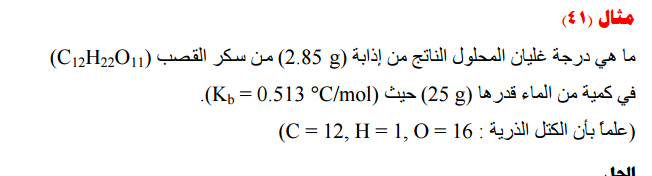 ∆Tb = Kb x m  ,        m = nsolute/WsolventKg        ,     n = W/m.wtm.wtC12H22O12  = (12 x 12) + 22 + (16 x 11) = 342 g/molnC12H22O12  =2.85/342 = 0.008333 molm =0.008333/0.025 = 0.333  mol/kg∆Tb = 0.513 x 0.333 = 0.170993 C0السكر غير متأين أي يعطي مول واحد في الماء درجة غليان المحلول = درجة غليان المذيب النقي + ∆Tb= 100.170993 Co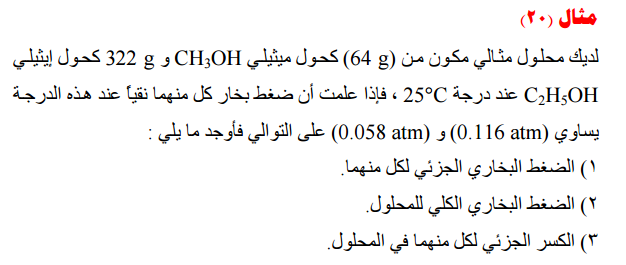 PA = P0A . XA        <<    X A  =   <<< n = m/m.wtnMeOH = 64/32 = 2 mol     ,,   nEtOH = 322/46   = 7 molX MeOH  =   =  = 0.22       &       P MeOH = 0.116 x 0.22 =0.02552 atm XEtOH  =  = 0.77    &   PEtOH  = 0.058 x 0.77 = 0.04466 atmPsoln = PEtOH + P MeOH   Psoln = 0.0446 + 0.02552  = 0.07018  atmXvapMeOH =  =  = 0.36364  XvapEtOH =  =   = 0.636364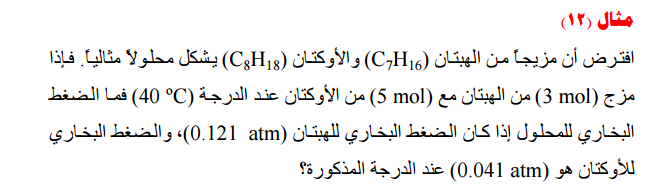 P = PA . XAPsoln = PA  +   PBالكسر المولي = عدد مولات المذاب أو المذيب \ عدد مولات كليهماالكسر المولي للهبتان   	XC7H16  = = 3/8 = 0.3 = 0.375الضغط البخاري الجزئي للهبتان   P C7H16 = 0.121 x 0.375 =  0.045375 atmالكسر المولي للأوكتان     	XC8H18  =  = 5/8 = 0.625الضغط البخاري الجزئي للأوكتان      P C8H18 = 0.625 x 0.041 = 0.025625 atm.الضغط البخاري الكلي للمحلول     Psoln = 0.045375 + 0.025625 = 0.071 atm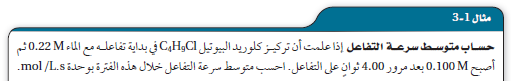 Rate =   =  = 0.12/4 = 0.03 mol L-1S-1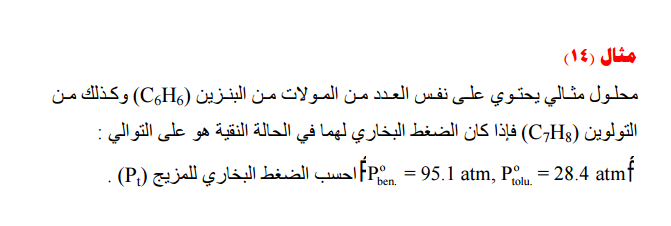 P = P0 . X  <<< Pt = PA +PB    <<< X = nA/nA+nB   Pt = (P0A . XA)  + (P0B . XB)  فيؤخذ كعامل مشترك طالما أنهما متساويان في عدد المولات : الكسر المولي لكل منهما يساوي Pt =  (95.1 + 28.4) =  = 61.75 atm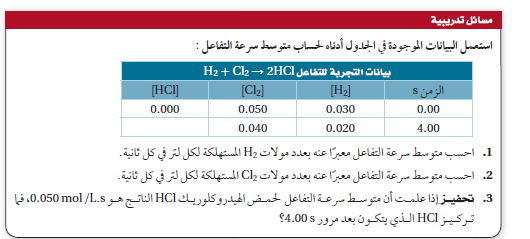 Rate =  = 0.01/4 = 0.0025 mol/L.SRate =  = 0.01/4 = 0.0025 mol/L.S0.05 =    [HCl] = 0.05 x 4 = 0.20 mol/L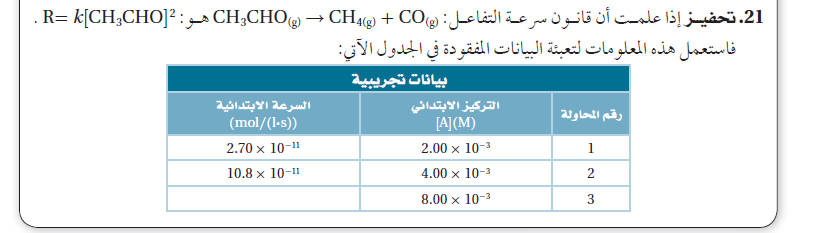 ثابت سرعة التفاعل يكون قيمة واحدة في كل المحاولات لذا نحسبه أولا من إحدى المحاولات المعلوم السرعة وليكن المحاولة 2K2 = R2/[CH3CHO]2   K2 =  =  = 0.675 x 10-5  S-1R3 =  = 0.084375 x 10-2 mol/L.S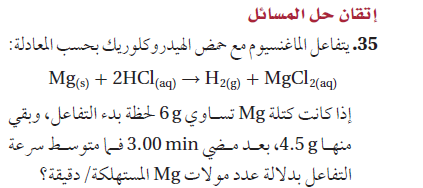 معدل سرعة التفاعل = التغير في كمية المتفاعل \ التغير في وحدة الزمن n = m/m.wt   nMg =  =  = 0.25 mol قبل التفاعل  nMg =  = 0.19  مول بعد التفاعل∆nMg = 0.25-0.19 = 0.06 molالتفاعل من الرتبة الثالثة R = ∆nMg / ∆T  0.06/3 = 0.02 mol/min     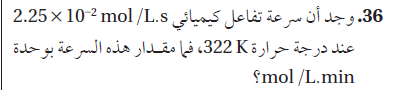 R = 2.25x10-2 = 2.25x10-2 x 60 = 135 x 10-2 mol/L.min1 min = 60 sec 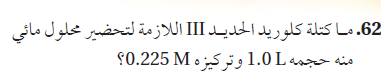 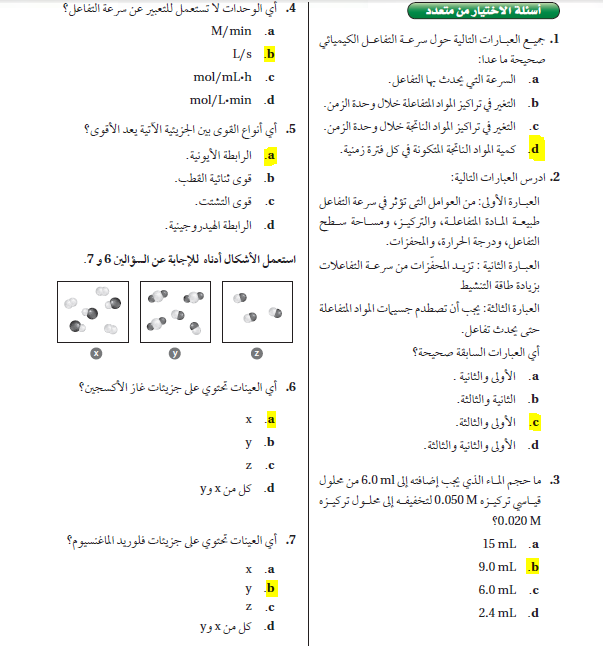 توضيح إجابة السؤال 3V2 = 6 x 0.05 / 0.02 = 15 ml  يعبر عن حجم المحلول الكلي حجم الماء = حجم المحلول الكلي – حجم المحلول قبل إضافة الماء 15 – 6 = 9 مل 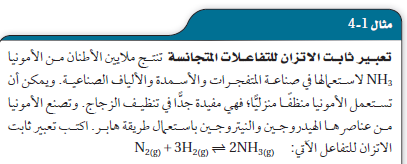 Keq =  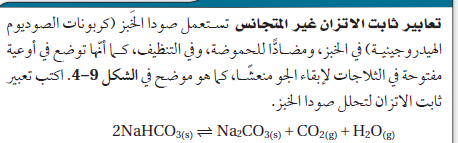 Keq =   نحذف الحالات المشتركة بين البسط والمقام Keq = [CO2(g)] [H2O(g)]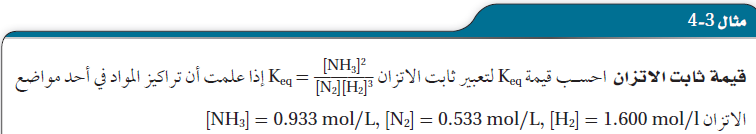 Keq =  =  ≈  ≈ 0.5 أقل من 1 أي تركيز المواد المتفاعلة أكبر من تركيز النواتج أي أن التفاعل سيتجه لليمين (تكوين نواتج) 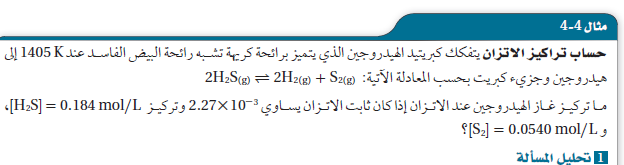 2.27 x 10-3 =  ≈ [H2(g)]2 = 2.27 x 10-3  = 10-3 x  = 1.42 x 10-3  = 0.00142 [H2(g)] =  = 0.035 mol/L 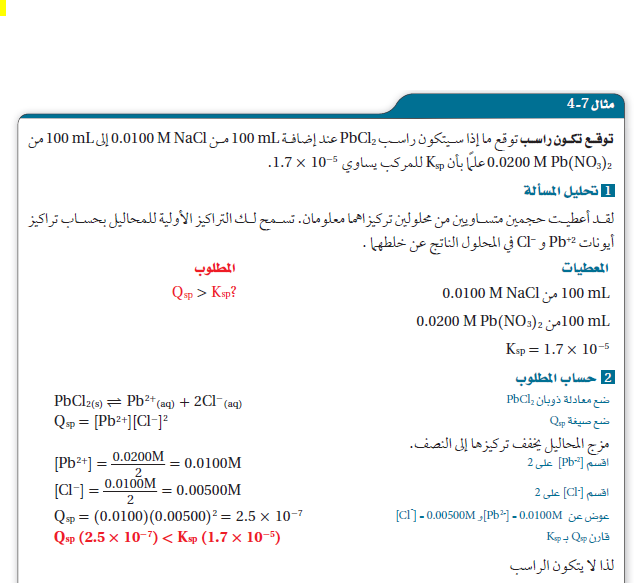 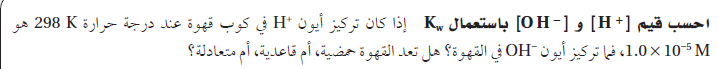  Kw =[OH-] [H+]  [OH-]= 1 X 10-14/1 x 10-5  = 1x 10-9 M  القهوة حمضية  [OH-] << [H+] 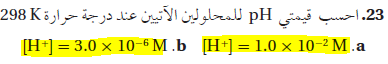 pH = -log10-2  = -(-2)log = 2    acidpH = -(log 3 + log10-6) = -log 3 – 6  = 6 + log 3 ≈ 6.5    acid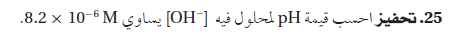 pH = -log[H+]                     &       [H+] =  Kw/[OH-] [H+] = 10-14 / 8.2 X 10-6 =   M      &    pH = -(-8log 10 – log 8.2) =8 + log8.2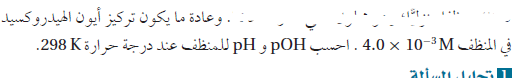 [OH-] = 4 x 10-3  M     << kW = 10-14  >>  [H+] = KW /[OH-][H+] = 10-14/4 X 10-3  = 0.25 x 10-11  MpH =-(log0.25 -11)  = 11 - 1og0.25 = 11.6 pOH = -(log4 -3) = 3 - log4  = 2.39 pH + pOH = 11.6 + 2.39 ≈ 14أو طريقة أخرى مختصرة  pOH = -(log4 -3) = 3 - log4  = 2.39 pH + pOH = 14   pH = 14 – 2.39 = 11.67.40 = -log[H+]         [H+] = 10 -7.4  M     [OH-] = 10-14/10-7.4   = 10-6.6 M          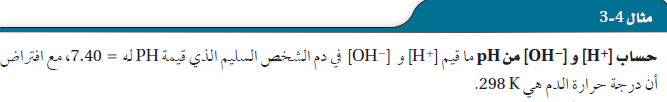 Or pOH = 14 – 7.4 = 6.6  6.6 = -log[OH-]   [OH-] = 10-6.6 M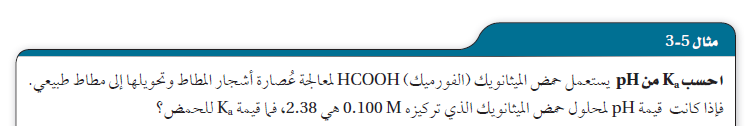 Ka       &      تركيز المحلول = 0.1 M = 10-1 HCOOH  H+  +  HCOO-O.1 M          =    0.1 Mمن المعادلة الموزونة 1 مول من حمض الفورميك يعطي 1 مول بروتون [HCOO-] = [H+] PH = -log[H+]    < < 2.38 = -log[H+] [H] = 10-2.38 M             [HCOO-] = 10-2.38 M        تركيز الحمض الغير متفكك = تركيز المحلول – تركيز أحد ايوناته المتفككة [HCOOH] = 0.1 – 10-2.38 =  0.1 = 10-1Ka =    =  1.7 x 10-4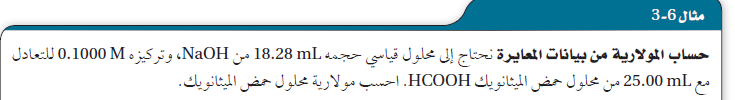 Vb = 18.28  ml       ,         Mb = 0.1 M         ,    Va = 25 ml           ,     Ma ?? Ma = Vb Mb/ Va   Ma = 18.28x0.1/25 = 0.073 M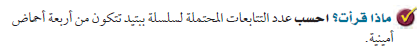 204 = 160,000 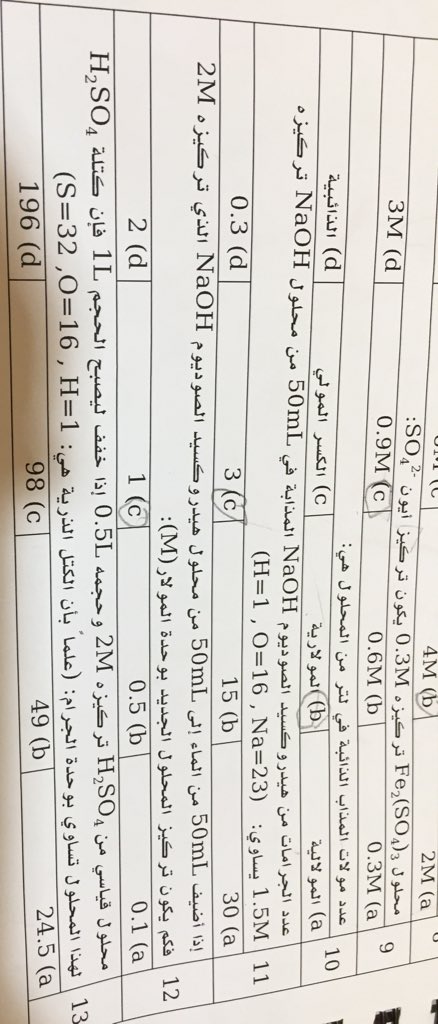 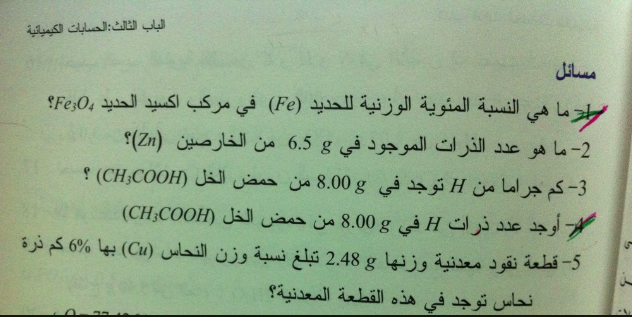  Fe = 56    ,    O = 16M.wt  of Fe3O4 = (56 x 3) + (16 x 4) = 232  g/mol  contain 3 mol Fe Fe = 3x56 = 168 Fe% =  x 100 = 72%C = 12 , H = 1  , O = 12 M.wt = (12*2) + 4 + (16*2) = 60 g/mol  contain 4 g/mol H                                                      8 g  contain  X  g H   X = 8*4/60  = 0.53 g of hydrogen mol = mass/at.wt = 0.53/1 = 0.53 mol hydrogen عدد الذرات = عدد المولات × عدد أفوجادرو 0.53 X 6.02 x 1023 = 3.210667 x 1023  atoms  = عدد ذرات الهيدروجين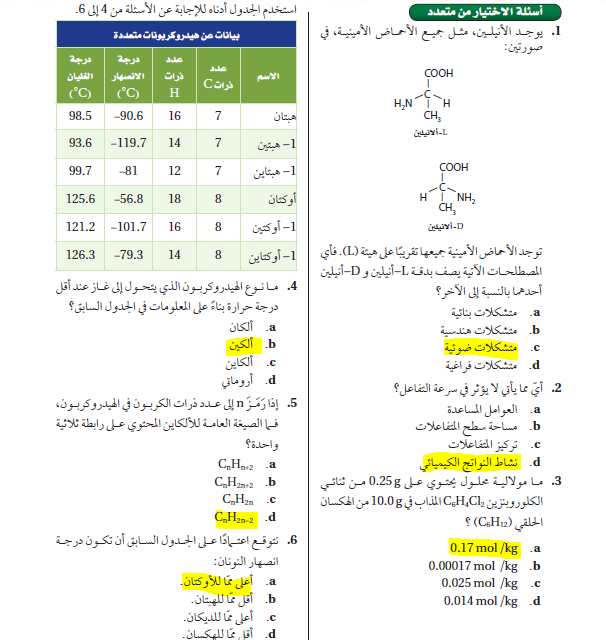 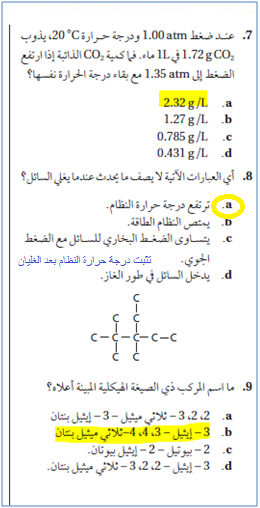 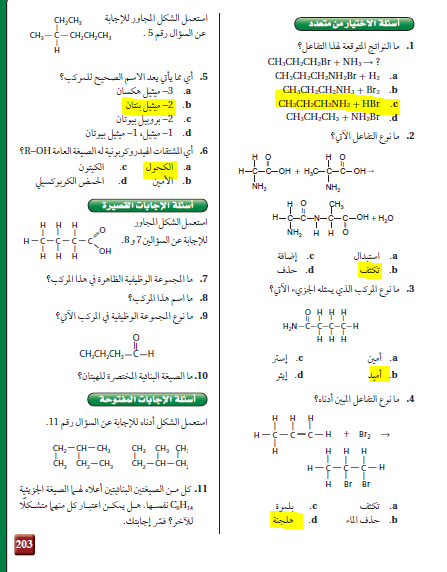 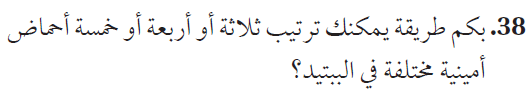 203  = 8,000   , 204  = 160,000  , 205 =  3,200,000 8,000 + 160,000 + 3,200,000 = 3,368,000  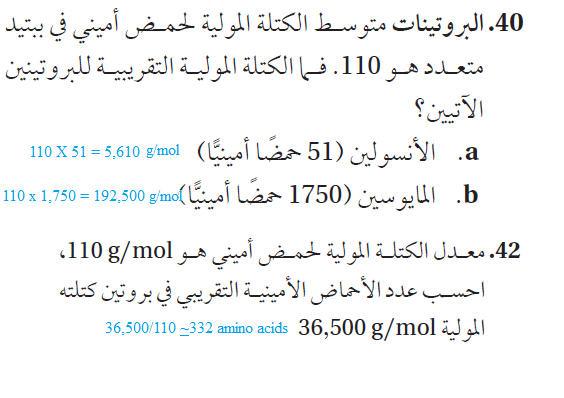 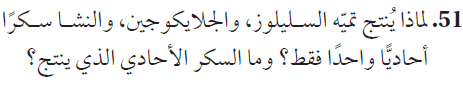 لأنها كربوهيدرات عديدة التسكر , بوليمر للسكر جلوكوز الأحادي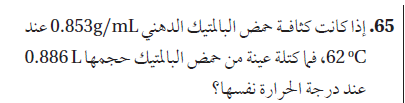 0.853 g ======== 1 x 10-3 Lm g ========== 0.886 Lm =  = 755.758 g/L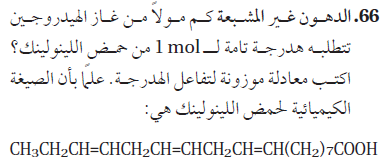 3 MOLSCH3CH2CH=CHCH2CH=CHCH2CH=CH(CH2)7COOH + 3H2 CH3CH2CH2-CH2CH2CH2CH2CH2CH2CH2 (CH2)7COOH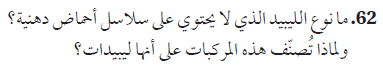 السترويدات 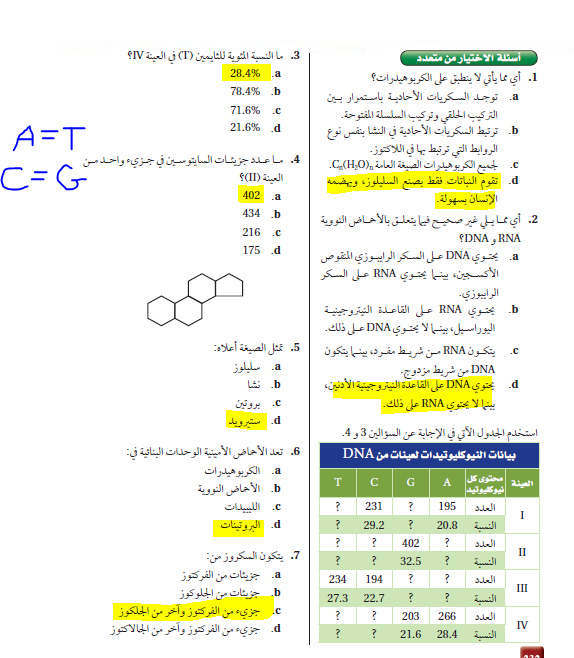 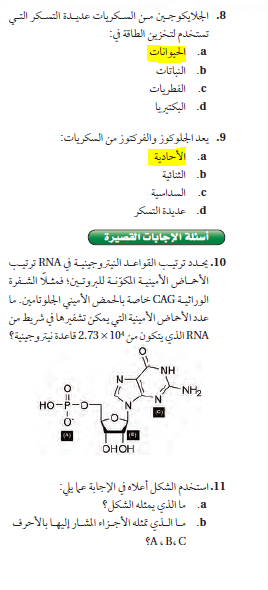 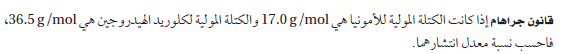   =  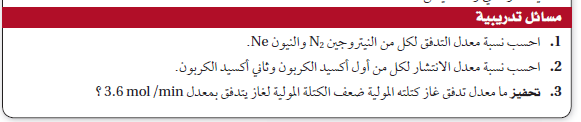   =  =    =  =   ,   RB = 3.5 M.wtA = 3M.wtB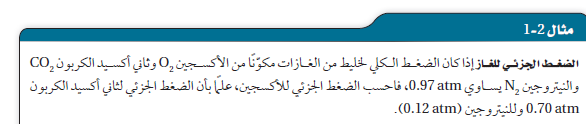 Pt = Po2 + Pco2 + PN2   Po2 = 0.97 – (0.7+0.12) = 0.15 atm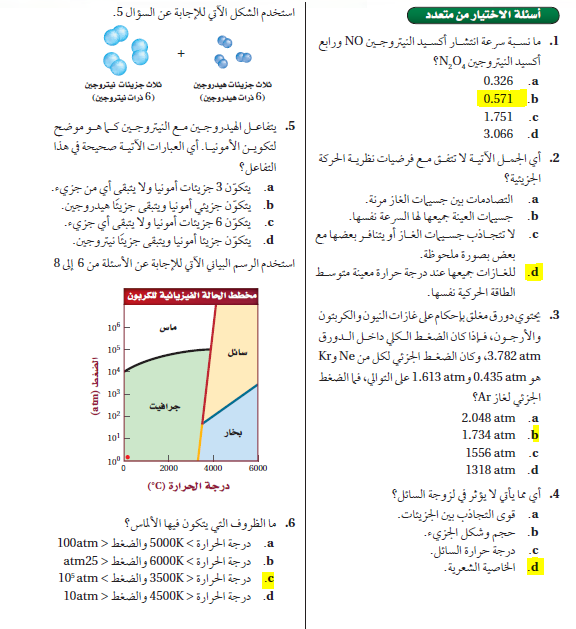 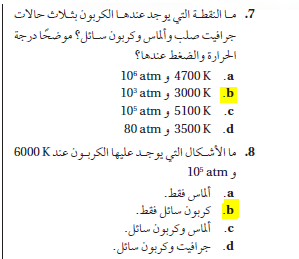 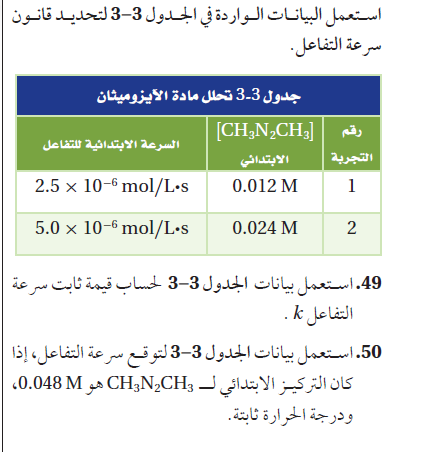  R = 0. 024-0.012 = 0.01249)    R = k C   K = R/C = 2.5x10-6/ 0.012 = 208 x 10-6 S-150)       R = 208x10-6 x (0.048 = 9.984 x 10-6 mol/L.S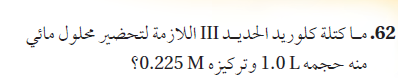 M.wt FeCl3 = 162.2 g/mol     ,       M = n/V   n = 0.225x1  ,        m = nM.wt CuCO3  Cu2+  +  CO32-S = [Cu2+] = [CO32-] Ksp = [Cu2+] [CO32-] =  S2S2  = 2.5x10-10   S =  = 15 x 10-6 mol/LS PbCrO4 =               ,  S AgCl =        ,     S CaCO3 = S PbCO3 =  mol/L = 1 mol    ==== 267gX          ====== 1 X   =  1/267 = 3x10-3 g S PbCO3 =   x 0.003  = 8x 10-11 g/L 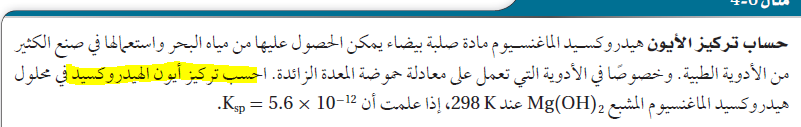 Mg(OH)2  Mg+  +  2OH-Put:   [Mg+] = X  ,  [OH-] = 2X Ksp = [X]  [2X]2  = 5.6 x 10-12  = 4X3X3 =  = 1.4 X 10-12 x  =    X   = 1.118 X 10-4 [OH] = 2 X = 2.236 X 10-4 M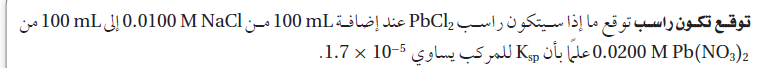 بمقارنة الحاصل الأيوني Qsp  و ثابت حاصل الإذابة يمكن التنبؤ بالراسب [Cl] = [NaCl] =0.01 M                    &                  [Pb+] = [Pb(NO3)2] = 0.02 MPbCl  Pb+ + 2Cl-Qsp PbCl2 = [Pb+] [Cl-]2  = 0.012 X 0.02 = 0.2 X 10-5Ksp > Qsp لا يتكون راسبأو بقسمة التراكيز على 2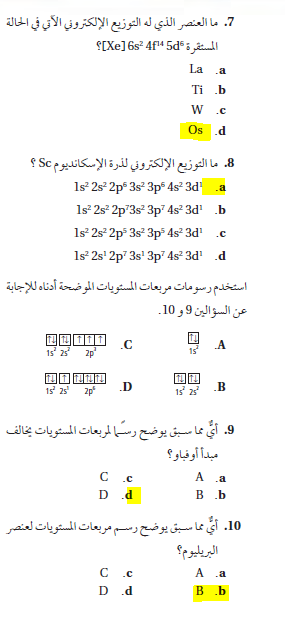 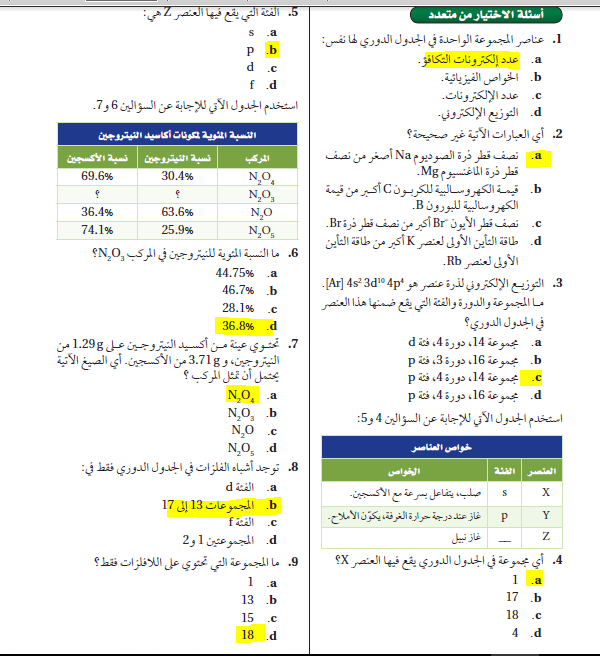  س 7   تعيين الصيغة الأولية : وزن العنصر\كتلته الذرية 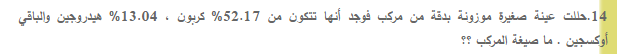 لابد من معرفة عدد مولات كل عنصر , وذلك بتحويل النسب إلى أوزان ثم بالقانون n=m/M.wtC 52.17 %            ,                H = 13.04 %             ,  O = 100 – (52.17+13.04) =34.79%نفرض أن وزن العينة = 100 جم , وبالتالي تكون وزن العناصر = نسبتهاnC  =  = 4.3 mol  , nH =  = 13.04 mol   ,   nO = نقسم على أصغر مول ونقرب لأقرب عدد صحيحnC  =  = 2 mol  , nH =  = 6 mol   ,   nO = C2H6O                C2H5OH  إيثانول         or                CH3-O-CH3ميثيل إيثر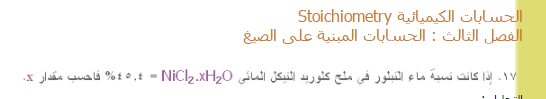  يمكن افتراض أن وزن العينة = 100 جم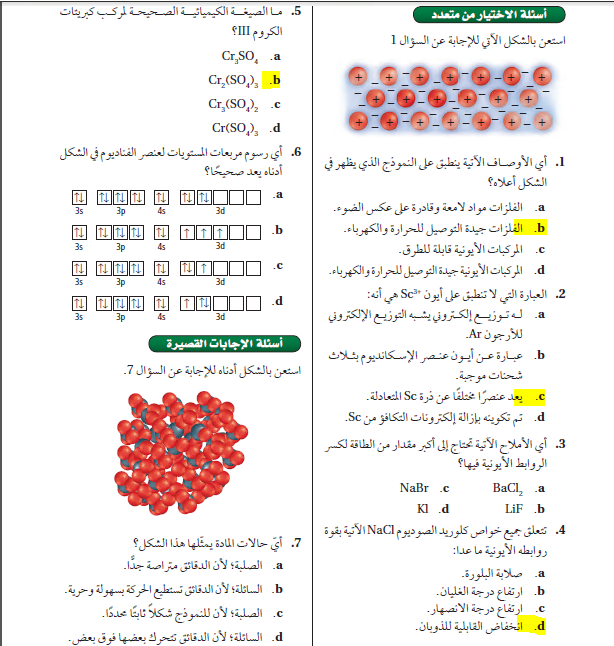 حللت عينة كتلتها 2.50 غم من مركب فوجد أنها تتكون من 0.54 غم صوديوم ، 0.83 غم كلور ، والباقي أوكسجين ما الصيغة البسيطة للمركب ؟؟ 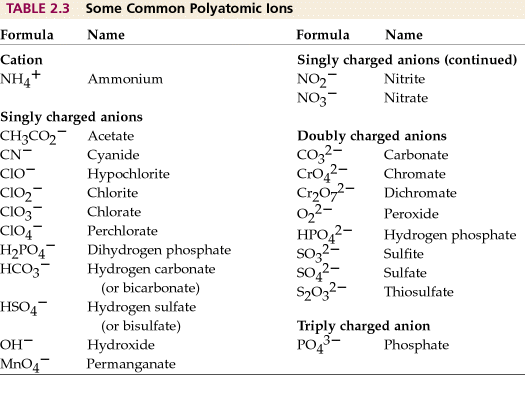 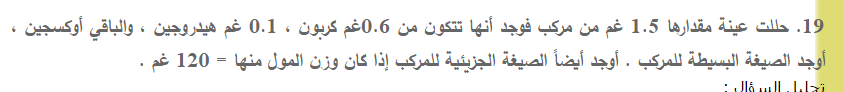 وزن الأكسجين = 1.5 – (0.6+0.1) = 0.8 جم عدد المولات : C = 0.6/12 = 0.05      ,   H = 0.1    ,    O = 0.8/16 = 0.05القسمة على أصغر مول 0.05  CH2O                              الصيغة الأولية                       12X  +   2(1X)   +  16X  = 120 الصيغة الجزيئية :                              30 X = 120     X = 4C4H8O4 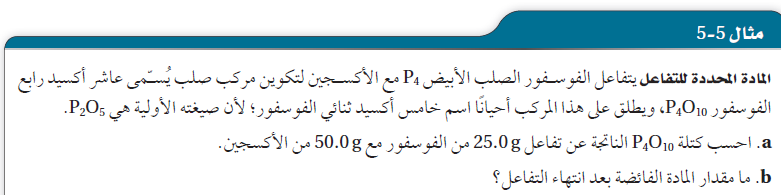 P4                +                5O2                 P4O10 0.20                         1.56    عدد المولات الفعلية     = 7.8        الكسر المولي للتفاعل         &     الكسر المولي للمعادلة الأكسجين هي المادة الفائضة والفسفور هو المحدد للتفاعل             (a كتلة P4O10   :  كتلة المادة الناتجة =  m P4O10 =  = 56.8 gمقدار الأكسجين الفائض = 50 – الكتلة المستهلكة في التفاعل    الكتلة الداخلة في التفاعل = عدد المولات الداخلة في التفاعل × الكتلة الجزيئية عدد مولات الأكسجين الداخلة في التفاعل =   الكسر المولي للمعادلة ×  العدد الفعلي لمولات الفسفور nO2  = 5 x 0.20 = 1 molmO2 1 x 32 = 32 g مقدار الأكسجين الفائض = 50 – 32 = 18جم  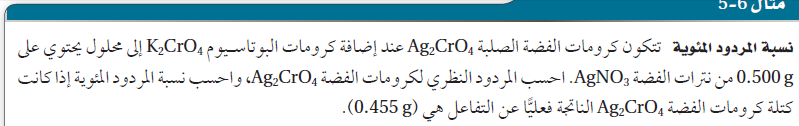 K2CrO4    +   2AgNO3            Ag2CrO4    +        2KNO32 mol  AgNO3         1 mol   Ag2CrO42 (170 g/mol   )   332 g/mol0.5 g                    X gX =  = 0.488 gنسبة المردود المئوية = 100 × المردود الفعلي \ المردود النظرينسبة مردود كرومات  الفضة  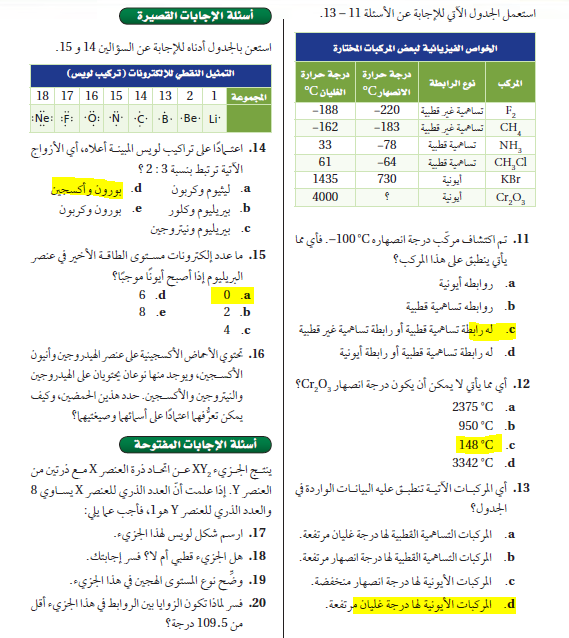 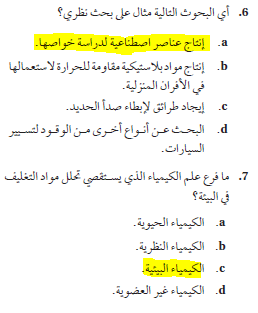  بحساب الوزن الجزيئي لنعرف كم جم في المول الواحد عدد الذرات×الوزن الذري وبالتالي نحسب كم جزئ في وزن معلوم  بحساب الوزن الجزيئي لنعرف كم جم في المول الواحد عدد الذرات×الوزن الذري وبالتالي نحسب كم جزئ في وزن معلوم  بحساب الوزن الجزيئي لنعرف كم جم في المول الواحد عدد الذرات×الوزن الذري وبالتالي نحسب كم جزئ في وزن معلوم  بحساب الوزن الجزيئي لنعرف كم جم في المول الواحد عدد الذرات×الوزن الذري وبالتالي نحسب كم جزئ في وزن معلوم أ1 جزئ CO2  يحوي  44س       يحوي      8.8 س =  8.8 ÷ 44 = 0.2 جزئ1 جزئ C3H8  يحوي  44س       يحوي      4.10س = 4.10÷44 = 0.1 استراتيجية الحلالمول من أي مادة يحتوى على عدد أفوجادرو من الجزيئات وبالتالي عدد المولات المتساوي من أي مادة غازية سيكون عدد الجزيئات متساوب1 جزئ O2  يحوي 32 جمس  جزئ  =  16  س = 16÷32 = 0.5 1 جزئ  H2  يحوي 2 جم       س         يحوي   2   جم س = 2÷2 = 1 جزيءاستراتيجية الحلالمول من أي مادة يحتوى على عدد أفوجادرو من الجزيئات وبالتالي عدد المولات المتساوي من أي مادة غازية سيكون عدد الجزيئات متساوج1 جزئ F2   يحوي  = 38 جم س   جزئ      يحوي   19 جم  س = 19÷38 = 0.5 جزيء1 جزئ  H2  يحوي 2 جم س يحوي 0.1 جم س = 1.0 ÷ 2 = 0.5 جزئاستراتيجية الحلالمول من أي مادة يحتوى على عدد أفوجادرو من الجزيئات وبالتالي عدد المولات المتساوي من أي مادة غازية سيكون عدد الجزيئات متساود1 جزئ O2  يحوي 32 جمس  جزئ  =  4.0س = 4÷32 =  0.125 جزيء1 جزئ N2  يحوي 28 جمس  جزئ  =  4س= 4÷28 = 0.14 جزيء   استراتيجية الحلالمول من أي مادة يحتوى على عدد أفوجادرو من الجزيئات وبالتالي عدد المولات المتساوي من أي مادة غازية سيكون عدد الجزيئات متساوإنجازات جابر بن حيان  لقب بـ أبو الكيمياء مكتشف الصودا الكاوية (هيدروكسيد الصوديوم ) مكتشف الماء الملكي ( حمض النيتريك + حمض هيدروكلوريك )أول من استحضر ماء الذهب مكتشف حمض النيتريك و حمض هيدروكلوريك اعتقد بالتولد الذاتي مكتشف حمض الكبريتيك و سماه بـ  (زيت الزاج ) صنع ورق غير قابل للاحتراق شرح بالتفصيل تحضير الزرنيخ والأنتيمون أدخل تحسينات على طرق التبخير والتصفية والانصهار والتبلور والتقطير.أضاف جوهرين إلى عناصر اليونان الأربعة وهما(الكبريت والزئبق ) وأضاف العرب جوهرا ثالثا وهو (الملح).أول من أدخل طريقة فصل الذهب عن الفضة بالحلّ بواسطة الأحماض . وهي الطريقة السائدة إلى يومنا هذا.نجح في وضع أول طريقة للتقطير في العالمنسبة الكلية Fe/O النسبة المئوية لكتلة الأكسجينالنسبة المئوية لكتلة الحديدكتلة الحديدكتلة الحديدكتلة الأكسجين كتلة المركب 2.32%3096.9%22.5422.5452.4675.00المركب 3.522%%77.712.4712.4743.5356.00المركب الثاني3.5المركبين مختلفينالمركبين مختلفين12.4712.4743.5356.00المركب الثاني   = 0.66   = 0.66   = 0.66   = 0.66باستخدام قانون هس 2S(s) + 2O2(g)   2SO2(g)          ∆H = -594 KJ  a x2   ليتساوى مع المعادلة الاصلية في عدد مولات O2 ونضرب 2 في الانثالبي أيضا O2(g)   + 2SO2(g)   2SO3 (g)      ∆H = -198 KJنعكس b  ليصبح SO3 في النواتج مثل المعادلة الاصلية ونعكس إشارة الانثالبي 3O2(g)  +  2S(s)    2SO3 (g)    ∆H = -792 KJ   جمع المعادلتين مع جمع المحتوى الحراري لهما 1 Kcal = 4.841x103  J0.5720  x   4.841x103   = 2769 J1 KJ = 4.184 Cal1367 x 4.184 = 5719 Cal4.184/656 = 0.63 x 10-3 Cal4.184/326.7 = 12 x 10-3 Calq = m c ∆T   c = q/m∆T    c = 250/25(78-25) = 0.2 J/g.Co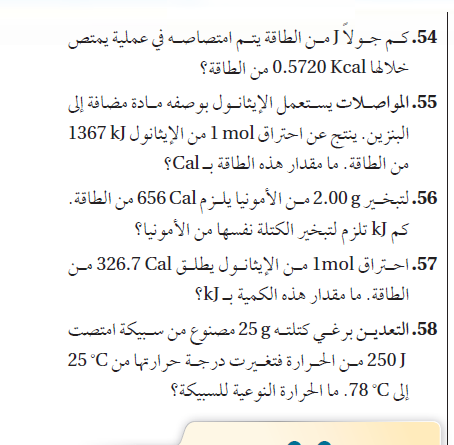 65>  m = 3580x103 g  ,  ∆T = -12.9-41.2 = -54.1 CoQ = cm∆T  q = 3580x103 x 0.803 x -155523 J66> VH2O = 937.5 m3 = 937.5 x 103 ml m = dv =  1x 937.5 x 103 g∆T = 29 – 18.4 = 10.6 C0CH2O = 4.184q = 4.184 x 937.5x103 x 10.6 = 41445448.8  J 76:  cPb = 0.128Q = 0.128 x 44.7 x 65.468 : c = 3.34/10.2(196.4-25) J/g.C69 :  qH2O = 125 X 4.184 = 523 J qسبيكة = - 523 J ,  C = -523/58.8x-106.1 = 0.084  79 : ∆Horxn = ∆Hoprod. - ∆Horeact.=  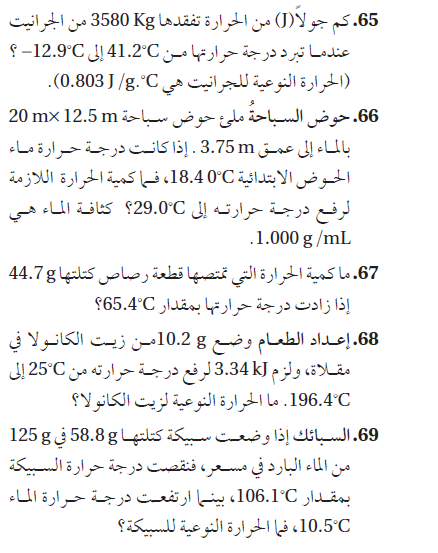 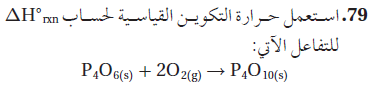 M.wt = 44 g/mol44 g    release 2219 kJ/mol?? ===  4560 kJm = 44x4560/2219 = 90.42 g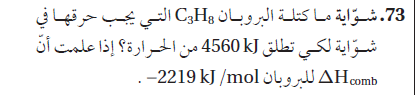 5 = 100%mC = 96.2%  = 96.2x5/100 = 4.81 g12 g C === -394 kJ4.81 g C === XX 4.81x394/12 = -157 kJ 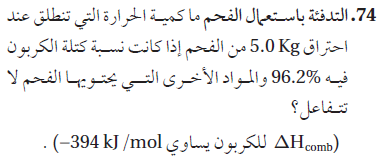 52)  R =  =  = 0.004 mol/L.min 53 ) R =  = 0.0047mol/L.min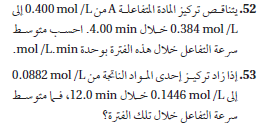 النيتروجينالأكسجينعدد المولات 1.29/14  = 0.09 ≈ 0.13.71/16 ≈ 0.2 الضرب في أقرب معامل يحولها إلى عدد صحيح (10)0.1 x 10 = 10.2 x 10 = 2كتابة الصيغة الأولية NO2الصيغة الجزيئية : N2O4 الصيغة الجزيئية : N2O4 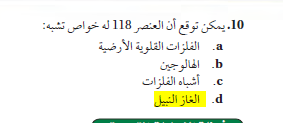 [Rd]: 5d10 , 5f14 , 6s2 , 6p6[Rd]: 5d10 , 5f14 , 6s2 , 6p6NiCl2  [58.69 +(2X 35.45) =129.60 g/mol ]H2O   (18 g/mol)100-45.4 = 54.6  g45.4 gmass54.6/129.6 = 0.42 mol45.4/18 = 2.5 mol0.42/0.42 = 1 2.5/0.42 = 5.9 ≈ 6القسمة على المول الأصغر NiCl2.6H2ONiCl2.6H2Oصيغة المركب إلكترونات أكثر  رابطة أقصر  رابطة أقوى  طاقة كسر أكبر 7.8.2(N-H)+(N-C)+4(C-H)+(C-O)+(C=O)+2(C-C)+(O-H) =(2*391)+ 305+(4*416)+358+745+(2*345)+467 = 5011 kJ/mol9. 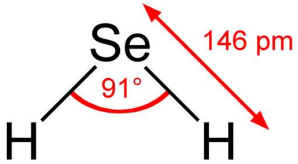 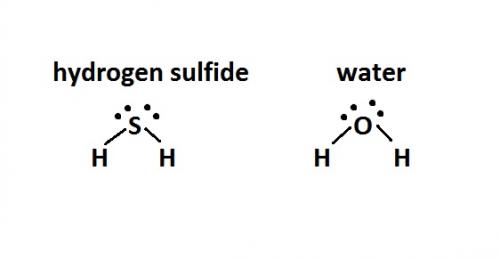 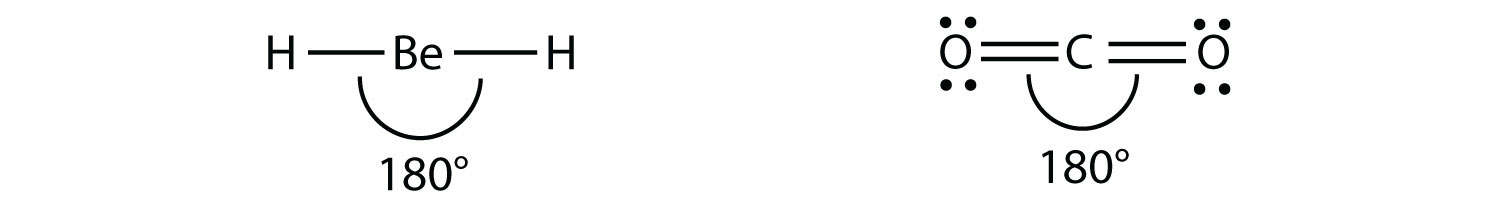 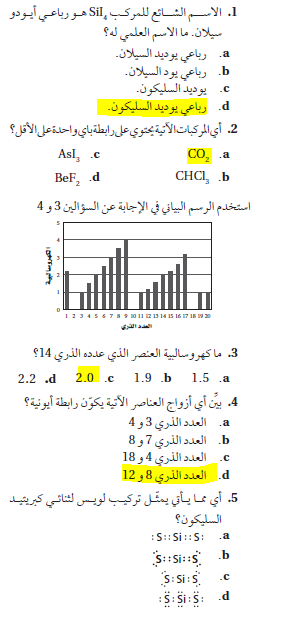 س 4: 3: 1s2  2s1  group 14: 1s2   2s2  group 2 7:  1s2  2s2  2p3   g 58 : 1s2  2s2  2p4   g 4 عناصر المجموعات المتجاورة في الغالب ارتباطاتها تساهمية لهذا تم استبعاد الخيارين a , b4: 1s2  2s2  group 2 18 : 1s2  2s2  2p6 3s2  3p6  group 8عناصر المجموعة الثامنة لا تكون روابط 8 : 1s2  2s2  2p4   g 4  12 : 1s2  2s2  2p6  3s2   g 2عناصر المجموعة الرابعة تكون روابط تساهمية OClNaوزن الأكسجين2.5 – (0.54+0.83) = 1.13 gإيجاد عدد المولات n= m/m.wt1.13/16 = 0.070.83/35 = 0.02 mol0.54/23 = 0.02 molالقسمة على أصغر مول (0.02) لتحويل أعداد المولات لأعداد صحيحة 0.07/0.02 = 3.5 ≈ 3 0.02/0.02 = 10.02/0.02 = 1تكوين المركب NaClO3 كلورات الصوديومتكوين المركب NaClO3 كلورات الصوديومتكوين المركب NaClO3 كلورات الصوديومتكوين المركب NaClO3 كلورات الصوديوم